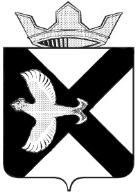 Боровская  поселковая  ДумаР Е Ш Е Н И Е24 октября  2018 г.							                         № 495п.БоровскийТюменского муниципального района В соответствии с Бюджетным кодексом Российской Федерации», положением «О бюджетном процессе в муниципальном образовании поселок Боровский», Боровская   поселковая Дума Р Е Ш И Л А:Внести изменения в решение Боровской поселковой Думы от 22.11.2017 № 340 «О бюджете муниципального образования поселок Боровский на 2018 год и на плановый период 2019 и 2020 годов»:1.2.Пункт 1.2 Статьи 1 изложить в следующей редакции: «2) Общий объем расходов бюджета муниципального образования поселок Боровский в сумме  91 793,9 тыс. рублей»;1.3.Пункт 1.4 Статьи 1  изложить в следующей редакции: «4) Профицит  бюджета муниципального образования поселок Боровский на 2018 год в сумме 57 329 тыс. рублей»;1.4. Пункт 2.2 Статьи 2 изложить в следующей редакции:2) общий объем расходов бюджета муниципального образования поселок Боровский на 2019 год в сумме 112 911,4  тыс. рублей, в том числе условно утвержденные расходы в сумме 1 678 тыс. рублей, и на 2020 год в сумме 72 168,8  тыс. рублей, в том числе условно утвержденные расходы в сумме 3 541 тыс. рублей;1.5. Пункт 2.4. Статьи 2 изложить в следующей редакции: 4) дефицит бюджета  муниципального образования поселок Боровский на 2019 год в сумме 44 467,4 тыс. рублей и дефицит (профицит)  бюджета  муниципального образования поселок Боровский на 2020 год в сумме 0 тыс. рублей1.6. Приложения к решению Боровской поселковой Думы от 22.11.2017 №340 «О бюджете муниципального образования поселок Боровский на 2018 год и на плановый период 2019 и 2020 годов» изложить в  новой редакции:Приложение 1 изложить в редакции согласно Приложению 1 к настоящему решению.Приложение 2 изложить в редакции согласно Приложению 2 к настоящему решению.Приложение 4 изложить в редакции согласно Приложению 3 к настоящему решению.Приложение 8 изложить в редакции согласно Приложению 4 к настоящему решению.Приложение 10 изложить в редакции согласно Приложению 5 к настоящему решению.Приложение 11 изложить в редакции согласно Приложению 6 к настоящему решению.Приложение 12 изложить в редакции согласно Приложению 7 к настоящему решению.Приложение 13 изложить в редакции согласно Приложению 8 к настоящему решению.Приложение 14 изложить в редакции согласно Приложению 9 к настоящему решению.Приложение 15 изложить в редакции согласно Приложению 10 к настоящему решению.2. Опубликовать настоящее решение на официальном сайте муниципального образования поселок Боровский.3. Контроль за выполнением настоящего решения возложить на  комиссию по экономическому развитию, бюджету, финансам и налогам.Глава муниципального образования                                                  С.В.СычеваПредседатель Думы                                                                            А.А.КвинтПриложение 1к решению Боровской поселковой Думыот 24.10.2018 № 495ИСТОЧНИКИ ФИНАНСИРОВАНИЯ ДЕФИЦИТА БЮДЖЕТА  МУНИЦИПАЛЬНОГО ОБРАЗОВАНИЯ ПОСЕЛОК БОРОВСКИЙ НА 2018 ГОД ПО ГРУППАМ, ПОДГРУППАМ И СТАТЬЯМ БЮДЖЕТНОЙ КЛАССИФИКАЦИИПриложение 2к решению Боровской поселковой Думыот 24.10.2018 № 495ИСТОЧНИКИ ФИНАНСИРОВАНИЯ ДЕФИЦИТА БЮДЖЕТА  МУНИЦИПАЛЬНОГО ОБРАЗОВАНИЯ ПОСЕЛОК БОРОВСКИЙ НА ПЛАНОВЫЙ ПЕРИОД 2019 И 2020 ГОДОВ ПО ГРУППАМ, ПОДГРУППАМ И СТАТЬЯМ БЮДЖЕТНОЙ КЛАССИФИКАЦИИ (тыс. руб.)Приложение 3к решению Боровской поселковой Думыот 24.10.2018 № 495РАСПРЕДЕЛЕНИЕ БЮДЖЕТНЫХ АССИГНОВАНИЙ ПО РАЗДЕЛАМ И ПОДРАЗДЕЛАМ КЛАССИФИКАЦИИ РАСХОДОВ БЮДЖЕТА  МУНИЦИПАЛЬНОГО ОБРАЗОВАНИЯ ПОСЕЛОК БОРОВСКИЙ НА 2018 ГОД.Приложение 4к решению Боровской поселковой Думыот 24.10.2018 № 495РАСПРЕДЕЛЕНИЕ БЮДЖЕТНЫХ АССИГНОВАНИЙ ПО РАЗДЕЛАМ И ПОДРАЗДЕЛАМ КЛАССИФИКАЦИИ РАСХОДОВ БЮДЖЕТА  МУНИЦИПАЛЬНОГО ОБРАЗОВАНИЯ ПОСЕЛОК БОРОВСКИЙ НА ПЛАНОВЫЙ ПЕРИОД 2019 И 2020 ГОДОВПриложение 5к решению Боровской поселковой Думыот 24.10.2018 № 495РАСПРЕДЕЛЕНИЕ БЮДЖЕТНЫХ АССИГНОВАНИЙ ПО РАЗДЕЛАМ, ПОДРАЗДЕЛАМ, ЦЕЛЕВЫМ СТАТЬЯМ (МУНИЦИПАЛЬНЫМ ПРОГРАММАМ МУНИЦИПАЛЬНОГО ОБРАЗОВАНИЯ ПОСЕЛОК БОРОВСКИЙ И НЕПРОГРАММНЫМ НАПРАВЛЕНИЯМ ДЕЯТЕЛЬНОСТИ), ГРУППАМ И ПОДГРУППАМ ВИДОВ РАСХОДОВ КЛАССИФИКАЦИИ РАСХОДОВ БЮДЖЕТА МУНИЦИПАЛЬНОГО ОБРАЗОВАНИЯ ПОСЕЛОК БОРОВСКИЙ НА 2018 ГОД.Приложение 6к решению Боровской поселковой Думыот 24.10.2018 № 495РАСПРЕДЕЛЕНИЕ БЮДЖЕТНЫХ АССИГНОВАНИЙ ПО РАЗДЕЛАМ, ПОДРАЗДЕЛАМ, ЦЕЛЕВЫМ СТАТЬЯМ (МУНИЦИПАЛЬНЫМ  ПРОГРАММАМ   МУНИЦИПАЛЬНОГО ОБРАЗОВАНИЯ ПОСЕЛОК БОРОВСКИЙ  И НЕПРОГРАММНЫМ НАПРАВЛЕНИЯМ ДЕЯТЕЛЬНОСТИ), ГРУППАМ И ПОДГРУППАМ ВИДОВ РАСХОДОВ КЛАССИФИКАЦИИ РАСХОДОВ БЮДЖЕТА  МУНИЦИПАЛЬНОГО ОБРАЗОВАНИЯ ПОСЕЛОК БОРОВСКИЙ НА ПЛАНОВЫЙ ПЕРИОД 2019 И 2020 ГОДОВ (тыс.руб)Приложение 7к решению Боровской поселковой Думыот 24.10.2018 № 495ВЕДОМСТВЕННАЯ СТРУКТУРА РАСХОДОВ БЮДЖЕТА  МУНИЦИПАЛЬНОГО ОБРАЗОВАНИЯ ПОСЕЛОК БОРОВСКИЙ ПО ГЛАВНЫМ РАСПОРЯДИТЕЛЯМ БЮДЖЕТНЫХ СРЕДСТВ, РАЗДЕЛАМ, ПОДРАЗДЕЛАМ, ЦЕЛЕВЫМ СТАТЬЯМ (МУНИЦИПАЛЬНЫМ  ПРОГРАММАМ  МУНИЦИПАЛЬНОГО ОБРАЗОВАНИЯ И НЕПРОГРАММНЫМ НАПРАВЛЕНИЯМ ДЕЯТЕЛЬНОСТИ), ГРУППАМ И ПОДГРУППАМ ВИДОВ РАСХОДОВ КЛАССИФИКАЦИИ РАСХОДОВ БЮДЖЕТА  МУНИЦИПАЛЬНОГО ОБРАЗОВАНИЯ ПОСЕЛОК БОРОВСКИЙ НА 2018 ГОД.Приложение 8к решению Боровской поселковой Думыот 24.10.2018 № 495ВЕДОМСТВЕННАЯ СТРУКТУРА РАСХОДОВ БЮДЖЕТА МУНИЦИПАЛЬНОГО ОБРАЗОВАНИЯ ПОСЕЛОК БОРОВСКИЙ ПО ГЛАВНЫМ РАСПОРЯДИТЕЛЯМ БЮДЖЕТНЫХ СРЕДСТВ, РАЗДЕЛАМ, ПОДРАЗДЕЛАМ, ЦЕЛЕВЫМ СТАТЬЯМ (МУНИЦИПАЛЬНЫМ  ПРОГРАММАМ  МУНИЦИПАЛЬНОГО ОБРАЗОВАНИЯ ПОСЕЛОК БОРОВСКИЙ  И НЕПРОГРАММНЫМ НАПРАВЛЕНИЯМ ДЕЯТЕЛЬНОСТИ), ГРУППАМ И ПОДГРУППАМ ВИДОВ РАСХОДОВ КЛАССИФИКАЦИИ РАСХОДОВ БЮДЖЕТА  МУНИЦИПАЛЬНОГО ОБРАЗОВАНИЯ  ПОСЕЛОК БОРОВСКИЙ НА ПЛАНОВЫЙ ПЕРИОД 2019 И 2020 ГОДОВ ГОД.(тыс.руб)Приложение 9к решению Боровской поселковой Думыот 24.10.2018 № 495РАСПРЕДЕЛЕНИЕ БЮДЖЕТНЫХ АССИГНОВАНИЙ ПО МУНИЦИПАЛЬНЫМ  ПРОГРАММАМ  МУНИЦИПАЛЬНОГО ОБРАЗОВАНИЯ  ПОСЕЛОК БОРОВСКИЙ НА 2018 ГОДПриложение 10к решению Боровской поселковой Думыот 24.10.2018 № 495РАСПРЕДЕЛЕНИЕ БЮДЖЕТНЫХ АССИГНОВАНИЙ ПО МУНИЦИПАЛЬНЫМ  ПРОГРАММАМ МУНИЦИПАЛЬНОГО ОБРАЗОВАНИЯ ПОСЕЛОК БОРОВСКИЙ НА ПЛАНОВЫЙ ПЕРИОД 2019 И 2020 ГОДОВтыс. руб.Наименование источникаКод бюджетной классификацииСумма, тыс. руб.Источники внутреннего финансирования дефицитов бюджетов066 01 00 00 00 00 0000 00057 329Изменение остатков средств на счетах по учету средств бюджета066 01 05 00 00 00 0000 000-57 329Увеличение остатков средств бюджетов066 01 05 00 00 00 0000 500149 122,9Увеличение прочих остатков денежных средств бюджетов сельских поселений066 01 05 02 01 10 0000 510149 122,9Уменьшение остатков средств бюджетов066 01 05 00 00 00 0000 60091 793,9Уменьшение прочих остатков денежных средств бюджетов сельских поселений066 01 05 02 01 10 0000 61091 793,9Наименование источникаКод бюджетной классификацииПлановый периодПлановый периодНаименование источникаКод бюджетной классификации2019 год2020 год  ИСТОЧНИКИ ВНУТРЕННЕГО ФИНАНСИРОВАНИЯ ДЕФИЦИТОВ БЮДЖЕТОВ066 01 00 00 00 00 0000 000-44 467,40Изменение остатков средств на счетах по учету средств бюджетов066 01 05 00 00 00 0000 00044 467,40Увеличение остатков средств бюджетов066 01 05 00 00 00 0000 50068 44472 168,8Увеличение прочих остатков денежных средств бюджетов сельских поселений066 01 05 02 01 10 0000 51068 44472 168,8Уменьшение остатков средств бюджетов066 01 05 00 00 00 0000 600112 911,472 168,8Уменьшение прочих остатков денежных средств бюджетов сельских поселений066 01 05 02 01 10 0000 610112 911,472 168,8НаименованиеРзПРСумма, тыс. руб.Общегосударственные вопросы010024104,6Функционирование высшего должностного лица субъекта Российской Федерации и муниципального образования01021859,8Функционирование Правительства Российской Федерации, высших исполнительных органов государственной власти субъектов Российской Федерации, местных администраций010414589,2Обеспечение деятельности финансовых, налоговых и таможенных органов и органов финансового (финансово-бюджетного) надзора010616Резервные фонды011110Другие общегосударственные вопросы01137629,6Национальная оборона02001767,3Мобилизационная и вневойсковая подготовка02031767,3Национальная безопасность и правоохранительная деятельность03002664Защита населения и территории от чрезвычайных ситуаций природного и техногенного характера, гражданская оборона030948Обеспечение пожарной безопасности03101970Другие вопросы в области национальной безопасности и правоохранительной деятельности0314646Национальная экономика04007641,5Общеэкономические вопросы04011442,5Дорожное хозяйство (дорожные фонды)04095970Другие вопросы в области национальной экономики0412229Жилищно-коммунальное хозяйство050015539,1Жилищное хозяйство0501756Коммунальное хозяйство050233Благоустройство050314750,1Образование0700107Молодежная политика0707107Культура, кинематография080021222,2Культура080121222,2Социальная политика1000549,9Пенсионное обеспечение1001300Социальное обеспечение населения1003249,9Физическая культура и спорт110018198,2Массовый спорт110218198,2Всего расходов91 793,9                                                                                                                    (тыс. руб.)                                                                                                                    (тыс. руб.)                                                                                                                    (тыс. руб.)                                                                                                                    (тыс. руб.)                                                                                                                    (тыс. руб.)                                                                                                                    (тыс. руб.)НаименованиеРзПРПлановый периодПлановый периодНаименованиеРзПР2019 год2020 годОбщегосударственные вопросы01001803316702,8Функционирование высшего должностного лица субъекта Российской Федерации и муниципального образования010217551755Функционирование Правительства Российской Федерации, высших исполнительных органов государственной власти субъектов Российской Федерации, местных администраций01041251712575Обеспечение деятельности финансовых, налоговых и таможенных органов и органов финансового (финансово-бюджетного) надзора01061616Обеспечение проведения выборов и референдумов01071052Резервные фонды01111010Другие общегосударственные вопросы011337351294,8Национальная оборона020016581677Мобилизационная и вневойсковая подготовка020316581677Национальная безопасность и правоохранительная деятельность030027482748Защита населения и территории от чрезвычайных ситуаций природного и техногенного характера, гражданская оборона03094848Обеспечение пожарной безопасности031020542054Другие вопросы в области национальной безопасности и правоохранительной деятельности0314646646Национальная экономика040032913786Дорожное хозяйство (дорожные фонды)040932913786Жилищно-коммунальное хозяйство050051823,49767Жилищное хозяйство0501756756Коммунальное хозяйство050233Благоустройство050351034,49011Образование0700107107Молодежная политика0707107107Культура, кинематография08002129521354Культура08012129521354Социальная политика1000240240Пенсионное обеспечение1001240240Физическая культура и спорт11001203812246Массовый спорт11021203812246Условно утвержденные расходы990016783541Условно утвержденные расходы999916783541Всего расходов112911,472168,8НаименованиеРзПрЦСРВРСумма, тыс. руб.Общегосударственные вопросы010024104,6Функционирование высшего должностного лица субъекта Российской Федерации и муниципального образования01021859,8Муниципальная программа «Развитие муниципальной службы в муниципальном образовании поселок Боровский на 2018-2020 года»010201 0 00 000001859,8Высшее должностное лицо муниципального образования (глава муниципального образования, возглавляющий местную администрацию) в рамках программы «Развитие муниципальной службы в муниципальном образовании поселок Боровский на 2018-2020 года»010201 0 00 701101859,8Расходы на выплаты персоналу в целях обеспечения выполнения функций государственными (муниципальными) органами, казенными учреждениями, органами управления государственными внебюджетными фондами 010201 0 00 701101001859,8Расходы на выплаты персоналу государственных (муниципальных) органов010201 0 00 701101201859,8Функционирование Правительства Российской Федерации, высших исполнительных органов государственной власти субъектов Российской Федерации, местных администраций010414589,2Муниципальная программа «Развитие муниципальной службы в муниципальном образовании поселок Боровский на 2018-2020 годы»010401 0 00 0000013467,4Обеспечение деятельности органов местного самоуправления в рамках программы «Развитие муниципальной службы в муниципальном образовании поселок Боровский на 2018-2020 годы»010401 0 00 7010013467,4Расходы на выплаты персоналу в целях обеспечения выполнения функций государственными (муниципальными) органами, казенными учреждениями, органами управления государственными внебюджетными фондами010401 0 00 7010010012863,2Расходы на выплаты персоналу государственных (муниципальных) органов010401 0 00 7010012012863,2Закупка товаров, работ и услуг для государственных (муниципальных) нужд010401 0 00 70100200602,2Иные закупки товаров, работ и услуг для обеспечения государственных (муниципальных) нужд010401 0 00 70100240602,2Иные бюджетные ассигнования010401 0 00 701008002Уплата налогов, сборов и иных платежей010401 0 00 701008502Муниципальная программа «Повышение эффективности управления и распоряжения собственностью муниципального образования поселок Боровский на 2018-2020 годы»010402 0 00 000001121,8Обеспечение деятельности органов местного самоуправления в рамках программы «Повышение эффективности управления и распоряжения собственностью муниципального образования поселок Боровский на 2018-2020 годы010402 0 00 701001121,8Закупка товаров, работ и услуг для государственных (муниципальных) нужд010402 0 00 701002001121,8Иные закупки товаров, работ и услуг для обеспечения государственных (муниципальных) нужд010402 0 00 701002401121,8Обеспечение деятельности финансовых, налоговых и таможенных органов и органов финансового (финансово-бюджетного) надзора010616Иные межбюджетные трансферты, передаваемые органами местного самоуправления муниципального образования бюджету района на решение вопросов местного значения010699 0 00 9002016Межбюджетные трансферты010699 0 00 9002050016Иные межбюджетные трансферты010699 0 00 9002054016Резервные фонды011110Резервный фонд местной администрации011199 0 00 7011110Иные бюджетные ассигнования011199 0 00 7011180010Резервные средства011199 0 00 7011187010Другие общегосударственные вопросы01137629,6Муниципальная программа «Развитие муниципальной службы в муниципальном образовании поселок Боровский на 2018-2020 годы»011301 0 00 00000658,5Опубликование муниципальных правовых актов, иной официальной информации в печатном СМИ в рамках программы «Развитие муниципальной службы в муниципальном образовании поселок Боровский на 2018-2020 годы»011301 0 00 70480332,5Закупка товаров, работ и услуг для государственных (муниципальных) нужд011301 0 00 70480200332,5Иные закупки товаров, работ и услуг для обеспечения государственных (муниципальных) нужд011301 0 00 70480240332,5Выполнение других обязательств органов местного самоуправления в рамках программы «Развитие муниципальной службы в муниципальном  образовании поселок Боровский на 2018-2020 года»011301 0 00 70200326Закупка товаров, работ и услуг для государственных (муниципальных) нужд011301 0 00 70200200326Иные закупки товаров, работ и услуг для обеспечения государственных (муниципальных) нужд011301 0 00 70200240326Муниципальная программа «Повышение эффективности управления и распоряжения собственностью муниципального образования поселок Боровский на 2018-2020 годы»011302 0 00 00000 6650,9Выполнение других обязательств органов местного самоуправления в рамках программы «Повышение эффективности управления и распоряжения собственностью муниципального образования поселок Боровский на 2018-2020 годы»011302 0 00 70200 5078,5Закупка товаров, работ и услуг для государственных (муниципальных) нужд011302 0 00 702002005078,5Иные закупки товаров, работ и услуг для обеспечения государственных (муниципальных) нужд011302 0 00 702002405078,5Мероприятия по обследованию технического состояния объектов и сносу объектов муниципальной собственности011302 0 06 70200766,6Закупка товаров, работ и услуг для государственных (муниципальных) нужд011302 0 06 70200200766,6Иные закупки товаров, работ и услуг для обеспечения государственных (муниципальных) нужд011302 0 06 70200240766,6Мероприятия по проведение кадастровых работ на объекты муниципальной собственности011302 0 01 70300317Закупка товаров, работ и услуг для государственных (муниципальных) нужд011302 0 01 70300 200317Иные закупки товаров, работ и услуг для обеспечения государственных (муниципальных) нужд011302 0 01 70300 240317Мероприятия по проведению оценки рыночной стоимости на объекты муниципальной собственности011302 0 02 70300144Закупка товаров, работ и услуг для государственных (муниципальных) нужд011302 0 02 70300200144Иные закупки товаров, работ и услуг для обеспечения государственных (муниципальных) нужд011302 0 02 70300240144Мероприятия по проведение кадастровых работ на бесхозяйные объекты за счет средств областного бюджета011302 0 03 19590151,2Закупка товаров, работ и услуг для государственных (муниципальных) нужд011302 0 03 19590200151,2Иные закупки товаров, работ и услуг для обеспечения государственных (муниципальных) нужд011302 0 03 19590240151,2Мероприятия по проведение кадастровых работ на бесхозяйные объекты011302 0 03 70300193,7Закупка товаров, работ и услуг для государственных (муниципальных) нужд011302 0 03 70300200193,7Иные закупки товаров, работ и услуг для обеспечения государственных (муниципальных) нужд011302 0 03 70300240193,7Муниципальная программа «Благоустройство территории муниципального образования поселок Боровский на 2017-2019 годы»0113 212Мероприятия по проведению конкурсов по благоустройству территории011306 0 01 70200212Закупка товаров, работ и услуг для государственных (муниципальных) нужд0113   06 0 01 70200200121Иные закупки товаров, работ и услуг для обеспечения государственных (муниципальных) нужд0113 06 0 01 70200240121Иные бюджетные ассигнования011306 0 01 7020080091Субсидии юридическим лицам (кроме некоммерческих организаций), индивидуальным предпринимателям, физическим лицам - производителям товаров, работ, услуг011306 0 01 7020081091Выполнение других обязательств органов местного самоуправления011399 0 00 70200  108,2Закупка товаров, работ и услуг для государственных (муниципальных) нужд011399 0 00 70200  200108,2Иные закупки товаров, работ и услуг для обеспечения государственных (муниципальных) нужд011399 0 00 70200  240108,2Национальная оборона02001767,3Мобилизационная и вневойсковая подготовка02031767,3Муниципальная программа «Организация и осуществление первичного воинского учета на территории муниципального образования поселок Боровский на 2018-2020 годы»020303 0 00 000001767,3Осуществление первичного воинского учета на территориях, где отсутствуют военные комиссариаты в рамках муниципальной программы «Организация и осуществление первичного воинского учета на территории муниципального образования поселок Боровский на 2018-2020 годы020303 0 00 511801121Расходы на выплаты персоналу в целях обеспечения выполнения функций государственными (муниципальными) органами, казенными учреждениями, органами управления государственными внебюджетными фондами020303 0 00 511801001121Расходы на выплаты персоналу государственных (муниципальных) органов020303 0 00 511801201121Обеспечение деятельности органов местного самоуправления в рамках программы «Организация и осуществление первичного воинского учета на территории муниципального образования поселок Боровский на 2018-2020 годы»020303 0 00 70100646,3Расходы на выплаты персоналу в целях обеспечения выполнения функций государственными (муниципальными) органами, казенными учреждениями, органами управления государственными внебюджетными фондами020303 0 00 70100100610,3Расходы на выплаты персоналу государственных (муниципальных) органов020303 0 00 70100120610,3Закупка товаров, работ и услуг для государственных (муниципальных) нужд020303 0 00 7010020036Иные закупки товаров, работ и услуг для обеспечения государственных (муниципальных) нужд020303 0 00 7010024036Национальная безопасность и правоохранительная деятельность03002664Защита населения и территории от чрезвычайных ситуаций природного и техногенного характера, гражданская оборона030948Муниципальная программа «Обеспечение безопасности жизнедеятельности на территории поселка Боровский на 2018-2020 годы030904 0 00 0000048Мероприятия по обеспечению безопасности людей на водных объектах0309040017031048Закупка товаров, работ и услуг для государственных (муниципальных) нужд0309040017031020048Иные закупки товаров, работ и услуг для обеспечения государственных (муниципальных) нужд0309040017031024048Обеспечение пожарной безопасности03101970Муниципальная программа «Обеспечение безопасности жизнедеятельности на территории поселка Боровский на 2018-2020годы031004 0 00 000001970Мероприятия по обеспечению первичных мер пожарной безопасности031004 0 04 702401252Закупка товаров, работ и услуг для государственных (муниципальных) нужд031004 0 04 702402001252Иные закупки товаров, работ и услуг для обеспечения государственных (муниципальных) нужд031004 0 04 702402401252Мероприятия по обеспечению деятельности пожарной дружины031004 0 05 70250 718Закупка товаров, работ и услуг для государственных (муниципальных) нужд031004 0 05 70250 200718Иные закупки товаров, работ и услуг для обеспечения государственных (муниципальных) нужд031004 0 05 70250 240718Другие вопросы в области национальной безопасности и правоохранительной деятельности0314646Муниципальная программа «Обеспечение безопасности жизнедеятельности на территории поселка Боровский на 2018-2020 годы031404 0 00 00000646Мероприятия по организации деятельности народных дружин031404 0 06 70260 107,7Расходы на выплаты персоналу в целях обеспечения выполнения функций государственными (муниципальными) органами, казенными учреждениями, органами управления государственными внебюджетными фондами031404 0 06 70260 100107,7Расходы на выплаты персоналу государственных (муниципальных) органов031404 0 06 70260 120107,7Иные межбюджетные трансферты, передаваемые органами местного самоуправления муниципального образования бюджету района на решение вопросов местного значения031404 0 06 90020 538,3Межбюджетные трансферты031404 0 06 90020 500538,3Иные межбюджетные трансферты031404 0 06 90020 540538,3Национальная экономика04007641,5Общеэкономические вопросы04011442,5Мероприятия по трудоустройству несовершеннолетних подростков040107004701401041,2Расходы на выплаты персоналу в целях обеспечения выполнения функций государственными (муниципальными) органами, казенными учреждениями, органами управления государственными внебюджетными фондами040107004701401001041,2Расходы на выплаты персоналу государственных (муниципальных) органов040107004701401201041,2Мероприятия по обеспечению занятости населения 04010700570140143Расходы на выплаты персоналу в целях обеспечения выполнения функций государственными (муниципальными) органами, казенными учреждениями, органами управления государственными внебюджетными фондами04010700570140100143Расходы на выплаты персоналу государственных (муниципальных) органов04010700570140120143Мероприятия по обеспечению занятости населения  в рамках непрограммных мероприятий04019900070140258,3Расходы на выплаты персоналу в целях обеспечения выполнения функций государственными (муниципальными) органами, казенными учреждениями, органами управления государственными внебюджетными фондами04019900070140100258,3Расходы на выплаты персоналу государственных (муниципальных) органов04019900070140120258,3Дорожное хозяйство (дорожные фонды)04095970Муниципальная программа «Содержание автомобильных дорог муниципального образования поселок Боровский 2018-2020годы»040905 0 00 000005970Мероприятия по содержанию автомобильных дорог в границах населенного пункта040905 0 01 77050 5818Закупка товаров, работ и услуг для государственных (муниципальных) нужд040905 0 01 77050 2005818Иные закупки товаров, работ и услуг для обеспечения государственных (муниципальных) нужд040905 0 01 77050 2405818Мероприятия по содержанию автомобильных дорог вне границ населенного пункта040905 0 02 77050 152Закупка товаров, работ и услуг для государственных (муниципальных) нужд040905 0 02 77050 200152Иные закупки товаров, работ и услуг для обеспечения государственных (муниципальных) нужд040905 0 02 77050 240152Другие вопросы в области национальной экономики0412229Муниципальная программа «Повышение эффективности управления и распоряжения собственностью муниципального образования поселок Боровский на 2017-2019 годы041202 0 00 00000229Мероприятия по проведению кадастровых работ на земельные участки под объектами муниципальной собственности041202 0  04 70290 169Прочая закупка товаров, работ и услуг для муниципальных нужд041202 0  04 70290 200169Иные закупки товаров, работ и услуг для обеспечения государственных (муниципальных) нужд041202 0  04 70290 240169Мероприятия по проведению кадастровых работ на земельные участки под многоквартирными домами041202 0  05 70290 60Прочая закупка товаров, работ и услуг для муниципальных нужд041202 0  05 70290 20060Иные закупки товаров, работ и услуг для обеспечения государственных (муниципальных) нужд041202 0  05 70290 24060Жилищно-коммунальное хозяйство050015539,1Жилищное хозяйство0501756Муниципальная программа «Повышение эффективности управления и распоряжения собственностью муниципального образования поселок Боровский на 2018-2020 годы050102 0 00 00000 756Уплата ежемесячных взносов на капитальный ремонт общего имущества в многоквартирных домах органами местного самоуправления, как собственниками помещений в многоквартирных домах в рамках программы «Повышение эффективности управления и распоряжения собственностью муниципального образования поселок Боровский на 2018-2020 года»050102 0 00 96160 756Прочая закупка товаров, работ и услуг для муниципальных нужд050102 0 00 96160 200756Иные закупки товаров, работ и услуг для обеспечения государственных (муниципальных) нужд050102 0 00 96160 240756Коммунальное хозяйство050233Иные межбюджетные трансферты, передаваемые органами местного самоуправления муниципального образования бюджету района на решение вопросов местного значения050299 0 00 9002033Межбюджетные трансферты050299 0 00 9002050033Иные межбюджетные трансферты050299 0 00 9002054033Благоустройство050314750,1Муниципальная программа «Благоустройство территории муниципального образования поселок Боровский на 2018-2020 годы»0503     06 0 00 0000012316,1Мероприятия по освещению улиц0503     06 0 02 760005324Закупка товаров, работ и услуг для государственных (муниципальных) нужд0503     06 0 02 760002005324Иные закупки товаров, работ и услуг для обеспечения государственных (муниципальных) нужд0503     06 0 02 760002405324Мероприятия по размещению и содержанию малых архитектурных форм050306 0 04 76000 470Закупка товаров, работ и услуг для государственных (муниципальных) нужд050306 0 04 76000 200470Иные закупки товаров, работ и услуг для обеспечения государственных (муниципальных) нужд050306 0 04 76000 240470Мероприятия по озеленению территории 050306 0 05 76000 735Закупка товаров, работ и услуг для государственных (муниципальных) нужд050306 0 05 76000 200735Иные закупки товаров, работ и услуг для обеспечения государственных (муниципальных) нужд050306 0 05 76000 240735Мероприятия по организации обустройства мест массового отдыха населения050306 0 06 76000 679Закупка товаров, работ и услуг для государственных (муниципальных) нужд050306 0 06 76000 200679Иные закупки товаров, работ и услуг для обеспечения государственных (муниципальных) нужд050306 0 06 76000 240679Мероприятия по организации сбора и вывоза отходов с территорий общего пользования050306 0 07 76000 810Закупка товаров, работ и услуг для государственных (муниципальных) нужд050306 0 07 76000 200810Иные закупки товаров, работ и услуг для обеспечения государственных (муниципальных) нужд050306 0 07 76000 240810Мероприятия по содержанию мест захоронения050306 0 08 76000 900Закупка товаров, работ и услуг для государственных (муниципальных) нужд050306 0 08 76000 200900Иные закупки товаров, работ и услуг для обеспечения государственных (муниципальных) нужд050306 0 08 76000 240900Прочие мероприятия по благоустройству050306 0 09 76000 3398,1Закупка товаров, работ и услуг для государственных (муниципальных) нужд050306 0 09 76000 2003398,1Иные закупки товаров, работ и услуг для обеспечения государственных (муниципальных) нужд050306 0 09 76000 2403398,1Муниципальная программа муниципального образования поселок Боровский «Формирование современной сельской среды» до 2022 года050310 0 00 000002434Мероприятия по благоустройству дворовых территорий050310 0 02 76000 242Закупка товаров, работ и услуг для государственных (муниципальных) нужд050310 0 02 76000 200242Иные закупки товаров, работ и услуг для обеспечения государственных (муниципальных) нужд050310 0 02 76000240242Мероприятия по благоустройству мест массового отдыха населения.050310 0 02 76000 2192Закупка товаров, работ и услуг для государственных (муниципальных) нужд050310 0 02 76000 2002192Иные закупки товаров, работ и услуг для обеспечения государственных (муниципальных) нужд050310 0 02 760002402192Образование0700107Молодежная политика0707107Муниципальная программа «Основные направления развития молодежной политики в муниципальном  образовании поселок Боровский на 2018-2020 годы070707 0 00 00000107Мероприятия по созданию условий для развития социальной активности молодежи, участия в общественной  деятельности направленной  на решение социально значимых проблем0707       07 0 02  90020107Межбюджетные трансферты0707       07 0 02  90020500107Иные межбюджетные трансферты0707       07 0 02  90020540107Культура, кинематография080021222,2Культура080121222,2Развитие культуры в муниципальном образовании поселок Боровский на 2018-2020 годы ”080108 0 00 00000  21222,2Иные межбюджетные трансферты, передаваемые органами местного самоуправления муниципального образования бюджету района на решение вопросов местного значения080108 0 00 90020 21183Межбюджетные трансферты080108 0 00 90020 50021183Иные межбюджетные трансферты080108 0 00 90020 54021183Мероприятия по ликвидации культурно- досугового учреждения 080108 0 00 70050 39,2Предоставление субсидий бюджетным, автономным учреждениям и иным некоммерческим организациям080108 0 00 70050 60039,2Субсидии автономным учреждениям080108 0 04 70050 62039,2Социальная политика1000499,9Пенсионное обеспечение1001300Муниципальная программа  «Развитие муниципальной службы в муниципальном  образовании поселок Боровский на 2018-2020  годы»100101 0 00 00000300Доплаты к пенсиям муниципальных служащих в рамках программы «Развитие муниципальной службы в муниципальном  образовании поселок Боровский на 2018-2020 годы»100101 0 00 70470 300Социальное обеспечение и иные выплаты населению100101 0 00 70470 300300Социальные выплаты гражданам, кроме публичных нормативных социальных выплат100101 0 00 70470 320300Социальное обеспечение населения1003249,9Мероприятия в области социальной политики100301 0 00 70270199,9Закупка товаров, работ и услуг для государственных (муниципальных) нужд100301 0 00 70270 200199,9Иные закупки товаров, работ и услуг для обеспечения государственных (муниципальных) нужд100301 0 00 70270 240199,9Мероприятия в области социальной политики вне программ100301 0 00 7027050Социальное обеспечение и иные выплаты населению100399 0 00 70270 20050Социальные выплаты гражданам, кроме публичных нормативных социальных выплат100399 0 00 70270 24050Физическая культура и спорт110018198,2Массовый спорт110218198,2Муниципальная программа  «Развитие физической культуры и спорта в муниципальном образовании поселок Боровский  на 2018-2020 годы»110218198,2Мероприятия по расширению возможностей и повышению интереса населения к школьному и массовому спорту, систематическим занятиям физической культурой и спортом110209 0 01 7007011949,6Предоставление субсидий бюджетным, автономным учреждениям и иным некоммерческим организациям110209 0 01 7007060011949,6Субсидии автономным учреждениям110209 0 01  7007062011949,6Мероприятия по созданию условий для активного развития детско-юношеского спорта110209 0 02 70070270Предоставление субсидий бюджетным, автономным учреждениям и иным некоммерческим организациям110209 0 02 70070600270Субсидии автономным учреждениям110209 0 02  70070620270Мероприятия по капитальному, текущему ремонту спортивных объектов110209 0 03  700702354,5Предоставление субсидий бюджетным, автономным учреждениям и иным некоммерческим организациям110209 0 03  700706002354,5Субсидии автономным учреждениям110209 0 03  700706202354,5Иные межбюджетные трансферты, передаваемые органами местного самоуправления муниципального образования бюджету района на решение вопросов местного значения110209 0 01 7000203624,1Межбюджетные трансферты110209 0 01 7000205003624,1Иные межбюджетные трансферты110209 0 01 700205403624,1Всего расходов91793,9НаименованиеРзПрЦСРВРПлановый периодПлановый периодНаименованиеРзПрЦСРВР2019 год2020 годОбщегосударственные вопросы01001803316702,8Функционирование высшего должностного лица субъекта Российской Федерации и муниципального образования010217551755Муниципальная программа «Развитие муниципальной службы в муниципальном образовании поселок Боровский на 2018-2020 годы»010201 0 00 0000017551755Высшее должностное лицо муниципального образования (глава муниципального образования, возглавляющий местную администрацию) в рамках программы «Развитие муниципальной службы в муниципальном образовании поселок Боровский на 2018-2020 годы»010201 0 00 7011017551755Расходы на выплаты персоналу в целях обеспечения выполнения функций государственными (муниципальными) органами, казенными учреждениями, органами управления государственными внебюджетными фондами 010201 0 00 7011010017551755Расходы на выплаты персоналу государственных (муниципальных) органов010201 0 00 7011012017551755Функционирование Правительства Российской Федерации, высших исполнительных органов государственной власти субъектов Российской Федерации, местных администраций01041251712575Муниципальная программа «Развитие муниципальной службы в муниципальном образовании поселок Боровский на 2018-2020 годы»010401 0 00 000001168211740Обеспечение деятельности органов местного самоуправления в рамках программы «Развитие муниципальной службы в муниципальном образовании поселок Боровский на 2018-2020 годы»010401 0 00 701001168211740Расходы на выплаты персоналу в целях обеспечения выполнения функций государственными (муниципальными) органами, казенными учреждениями, органами управления государственными внебюджетными фондами010401 0 00 701001001125811345Расходы на выплаты персоналу государственных (муниципальных) органов010401 0 00 701001201125811345Закупка товаров, работ и услуг для государственных (муниципальных) нужд010401 0 00 70100200422393Иные закупки товаров, работ и услуг для обеспечения государственных (муниципальных) нужд010401 0 00 70100240422393Иные бюджетные ассигнования010401 0 00 7010080022Уплата налогов, сборов и иных платежей010401 0 00 7010085022Муниципальная программа «Повышение эффективности управления и распоряжения собственностью муниципального образования поселок Боровский на 2018-2020 годы»010402 0 00 00000835835Обеспечение деятельности органов местного самоуправления в рамках программы «Повышение эффективности управления и распоряжения собственностью муниципального образования поселок Боровский на 2018-2020 годы010402 0 00 70100835835Закупка товаров, работ и услуг для государственных (муниципальных) нужд010402 0 00 70100200835835Иные закупки товаров, работ и услуг для обеспечения государственных (муниципальных) нужд010402 0 00 70100240835835Обеспечение деятельности финансовых, налоговых и таможенных органов и органов финансового (финансово-бюджетного) надзора01061616Иные межбюджетные трансферты, передаваемые органами местного самоуправления муниципального образования бюджету района на решение вопросов местного значения010699 0 00 900201616Межбюджетные трансферты010699 0 00 900205001616Иные межбюджетные трансферты010699 0 00 900205401616Обеспечение проведения выборов и референдумов01071052Проведение выборов в Боровскую поселковую Думу010799 0 00 70010  1052Закупка товаров, работ и услуг для государственных (муниципальных) нужд010799 0 00 70010  2001052Иные закупки товаров, работ и услуг для обеспечения государственных (муниципальных) нужд010799 0 00 70010  2401052Резервные фонды01111010Резервный фонд местной администрации011199 0 00 701111010Иные бюджетные ассигнования011199 0 00 701118001010Резервные средства011199 0 00 701118701010Другие общегосударственные вопросы011337351294,8Муниципальная программа «Развитие муниципальной службы в муниципальном образовании поселок Боровский на 2018-2020 годы»011301 0 00 00000110,5110,7Опубликование муниципальных правовых актов, иной официальной информации в печатном СМИ в рамках программы «Развитие муниципальной службы в муниципальном образовании поселок Боровский на 2018-2020 годы»011301 0 00 70480110,5110,7Закупка товаров, работ и услуг для государственных (муниципальных) нужд011301 0 00 70480200110,5110,7Иные закупки товаров, работ и услуг для обеспечения государственных (муниципальных) нужд011301 0 00 70480240110,5110,7Муниципальная программа «Повышение эффективности управления и распоряжения собственностью муниципального образования поселок Боровский на 2018-2020 годы»011302 0 00 00000 3624,51184,1Выполнение других обязательств органов местного самоуправления в рамках программы «Повышение эффективности управления и распоряжения собственностью муниципального образования поселок Боровский на 2018-2020 годы»011302 0 00 70200 3624,51184,1Закупка товаров, работ и услуг для государственных (муниципальных) нужд011302 0 00 70200 2003624,51184,1Иные закупки товаров, работ и услуг для обеспечения государственных (муниципальных) нужд011302 0 00 70200 2403624,51184,1Национальная оборона020016581677Мобилизационная и вневойсковая подготовка020316581677Муниципальная программа «Организация и осуществление первичного воинского учета на территории муниципального образования поселок Боровский на 2018-2020 годы»020303 0 00 0000016581677Осуществление первичного воинского учета на территориях, где отсутствуют военные комиссариаты в рамках муниципальной программы «Организация и осуществление первичного воинского учета на территории муниципального образования поселок Боровский на 2018-2020 годы020303 0 00 5118011241143Расходы на выплаты персоналу в целях обеспечения выполнения функций государственными (муниципальными) органами, казенными учреждениями, органами управления государственными внебюджетными фондами020303 0 00 5118010011241143Расходы на выплаты персоналу государственных (муниципальных) органов020303 0 00 5118012011241143Обеспечение деятельности органов местного самоуправления в рамках программы «Организация и осуществление первичного воинского учета на территории муниципального образования поселок Боровский на 2018-2020 годы»020303 0 00 70100534534Расходы на выплаты персоналу в целях обеспечения выполнения функций государственными (муниципальными) органами, казенными учреждениями, органами управления государственными внебюджетными фондами020303 0 00 70100100488488Расходы на выплаты персоналу государственных (муниципальных) органов020303 0 00 70100120488488Закупка товаров, работ и услуг для государственных (муниципальных) нужд020303 0 00 701002004646Иные закупки товаров, работ и услуг для обеспечения государственных (муниципальных) нужд020303 0 00 701002404646Национальная безопасность и правоохранительная деятельность030027482748Защита населения и территории от чрезвычайных ситуаций природного и техногенного характера, гражданская оборона03094848Муниципальная программа «Обеспечение безопасности жизнедеятельности на территории поселка Боровский на 2018-2020 годы030904 0 00 000004848Мероприятия по обеспечению безопасности людей на водных объектах030904001703104848Закупка товаров, работ и услуг для государственных (муниципальных) нужд030904001703102004848Иные закупки товаров, работ и услуг для обеспечения государственных (муниципальных) нужд030904001703102404848Обеспечение пожарной безопасности031020542054Муниципальная программа «Обеспечение безопасности жизнедеятельности на территории поселка Боровский на 2018-2020годы031004 0 00 0000020542054Мероприятия по обеспечению первичных мер пожарной безопасности031004 0 04 7024014861486Закупка товаров, работ и услуг для государственных (муниципальных) нужд031004 0 04 7024020014861486Иные закупки товаров, работ и услуг для обеспечения государственных (муниципальных) нужд031004 0 04 7024024014861486Мероприятия по обеспечению деятельности пожарной дружины031004 0 05 70250 568568Закупка товаров, работ и услуг для государственных (муниципальных) нужд031004 0 05 70250 200568568Иные закупки товаров, работ и услуг для обеспечения государственных (муниципальных) нужд031004 0 05 70250 240568568Другие вопросы в области национальной безопасности и правоохранительной деятельности0314646646Муниципальная программа «Обеспечение безопасности жизнедеятельности на территории поселка Боровский на 2018-2020 годы031404 0 00 00000646646Иные межбюджетные трансферты, передаваемые органами местного самоуправления муниципального образования бюджету района на решение вопросов местного значения031404 0 06 90020 646646Межбюджетные трансферты031404 0 06 90020 500646646Иные межбюджетные трансферты031404 0 06 90020 540646646Национальная экономика040032913786Дорожное хозяйство (дорожные фонды)040932913786Муниципальная программа «Содержание автомобильных дорог муниципального образования поселок Боровский 2018-2020годы»040905 0 00 0000032913786Мероприятия по содержанию автомобильных дорог в границах населенного пункта040905 0 01 77050 31123580Закупка товаров, работ и услуг для государственных (муниципальных) нужд040905 0 01 77050 20031123580Иные закупки товаров, работ и услуг для обеспечения государственных (муниципальных) нужд040905 0 01 77050 24031123580Мероприятия по содержанию автомобильных дорог вне границ населенного пункта040905 0 02 77050 179206Закупка товаров, работ и услуг для государственных (муниципальных) нужд040905 0 02 77050 200179206Иные закупки товаров, работ и услуг для обеспечения государственных (муниципальных) нужд040905 0 02 77050 240179206Жилищно-коммунальное хозяйство050098009767Жилищное хозяйство0501756756Муниципальная программа «Повышение эффективности управления и распоряжения собственностью муниципального образования поселок Боровский на 2018-2020 годы050102 0 00 00000 756756Уплата ежемесячных взносов на капитальный ремонт общего имущества в многоквартирных домах органами местного самоуправления, как собственниками помещений в многоквартирных домах в рамках программы «Повышение эффективности управления и распоряжения собственностью муниципального образования поселок Боровский на 2018-2020 года»050102 0 00 96160 756756Прочая закупка товаров, работ и услуг для муниципальных нужд050102 0 00 96160 200756756Иные закупки товаров, работ и услуг для обеспечения государственных (муниципальных) нужд050102 0 00 96160 240756756Коммунальное хозяйство050233Иные межбюджетные трансферты, передаваемые органами местного самоуправления муниципального образования бюджету района на решение вопросов местного значения050299 0 00 9002033Межбюджетные трансферты050299 0 00 9002050033Иные межбюджетные трансферты050299 0 00 9002054033Благоустройство050351034,49011Муниципальная программа «Благоустройство территории муниципального образования поселок Боровский на 2018-2020 годы»050306 0 00 0000043804380Мероприятия по освещению улиц0503 06 0 02 7600043804380Закупка товаров, работ и услуг для государственных (муниципальных) нужд0503 06 0 02 7600020043804380Иные закупки товаров, работ и услуг для обеспечения государственных (муниципальных) нужд0503 06 0 02 7600024043804380Мероприятия по озеленению территории 050306 0 05 76000 760760Закупка товаров, работ и услуг для государственных (муниципальных) нужд050306 0 05 76000 200760760Иные закупки товаров, работ и услуг для обеспечения государственных (муниципальных) нужд050306 0 05 76000 240760760Мероприятия по организации обустройства мест массового отдыха населения050306 0 06 76000 515515Закупка товаров, работ и услуг для государственных (муниципальных) нужд050306 0 06 76000 200515515Иные закупки товаров, работ и услуг для обеспечения государственных (муниципальных) нужд050306 0 06 76000 240515515Мероприятия по организации сбора и вывоза отходов с территорий общего пользования050306 0 07 76000 460460Закупка товаров, работ и услуг для государственных (муниципальных) нужд050306 0 07 76000 200460460Иные закупки товаров, работ и услуг для обеспечения государственных (муниципальных) нужд050306 0 07 76000 240460460Мероприятия по содержанию мест захоронения050306 0 08 76000 500500Закупка товаров, работ и услуг для государственных (муниципальных) нужд050306 0 08 76000 200500500Иные закупки товаров, работ и услуг для обеспечения государственных (муниципальных) нужд050306 0 08 76000 240500500Прочие мероприятия по благоустройству050306 0 09 76000 23962396Закупка товаров, работ и услуг для государственных (муниципальных) нужд050306 0 09 76000 20023962396Иные закупки товаров, работ и услуг для обеспечения государственных (муниципальных) нужд050306 0 08 76000 24023962396Муниципальная программа муниципального образования поселок Боровский «Формирование современной сельской среды» до 2022 года050310 0 00 0000042023,4Мероприятия по благоустройству дворовых территорий050310 0 01 76000 39943,4Закупка товаров, работ и услуг для государственных (муниципальных) нужд050310 0 01 76000 20039943,4Иные закупки товаров, работ и услуг для обеспечения государственных (муниципальных) нужд050310 0 01 7600024039943,4Мероприятия по благоустройству мест массового отдыха населения.050310 0 02 76000 2080Закупка товаров, работ и услуг для государственных (муниципальных) нужд050310 0 02 76000 2002080Иные закупки товаров, работ и услуг для обеспечения государственных (муниципальных) нужд050310 0 02 760002402080Образование0700107107Молодежная политика0707107107Муниципальная программа «Основные направления развития молодежной политики в муниципальном  образовании поселок Боровский на 2018-2020 годы070707 0 00 00000107107Иные межбюджетные трансферты, передаваемые органами местного самоуправления муниципального образования бюджету района на решение вопросов местного значения070707 0 02  90020107Межбюджетные трансферты070707 0 02  90020500107Иные межбюджетные трансферты070707 0 02  90020540107Мероприятия по созданию условий для развития социальной активности молодежи, участия в общественной  деятельности направленной  на решение социально значимых проблем070707 0 04 70180107Закупка товаров, работ и услуг для государственных (муниципальных) нужд070707 0 04 70180200107Иные закупки товаров, работ и услуг для обеспечения государственных (муниципальных) нужд070707 0 04 70180240107Культура, кинематография08002129521354Культура08012129521354Развитие культуры в муниципальном образовании поселок Боровский на 2018-2020 годы ”080108 0 00 00000  2129521354Иные межбюджетные трансферты, передаваемые органами местного самоуправления муниципального образования бюджету района на решение вопросов местного значения080108 0 00 90020 2129521354Межбюджетные трансферты080108 0 00 90020 5002129521354Иные межбюджетные трансферты080108 0 00 90020 5402129521354Социальная политика1000240240Пенсионное обеспечение1001240240Муниципальная программа  «Развитие муниципальной службы в муниципальном  образовании поселок Боровский на 2018-2020  годы»100101 0 00 00000240240Доплаты к пенсиям муниципальных служащих в рамках программы «Развитие муниципальной службы в муниципальном  образовании поселок Боровский на 2018-2020 годы»100101 0 00 70470 240240Социальное обеспечение и иные выплаты населению100101 0 00 70470 300240240Социальные выплаты гражданам, кроме публичных нормативных социальных выплат100101 0 00 70470 320240240Физическая культура и спорт11001203812246Массовый спорт11021203812246Муниципальная программа  «Развитие физической культуры и спорта в муниципальном образовании поселок Боровский  на 2018-2020 годы»11021203812246Мероприятия по расширению возможностей и повышению интереса населения к школьному и массовому спорту, систематическим занятиям физической культурой и спортом110209 0 01 700701176811976Предоставление субсидий бюджетным, автономным учреждениям и иным некоммерческим организациям110209 0 01 700706001176811976Субсидии автономным учреждениям110209 0 01  700706201176811976Мероприятия по созданию условий для активного развития детско-юношеского спорта110209 0 02 70070270270Предоставление субсидий бюджетным, автономным учреждениям и иным некоммерческим организациям110209 0 02 70070600270270Субсидии автономным учреждениям110209 0 02  70070620270270Условно утвержденные расходы990016783541Условно утвержденные расходы999916783541Условно утвержденные расходы999999 0 00 999916783541Иные бюджетные ассигнования999999 0 00 999980016783541Резервные средства999999 0 00 999987016783541Всего расходов112911,472168,8НаименованиеГлавный распорядительРзПрЦСРВРСумма, тыс. руб.Администрация муниципального образования поселок Боровский066Общегосударственные вопросы066010024104,6Функционирование высшего должностного лица субъекта Российской Федерации и муниципального образования06601021859,8Муниципальная программа «Развитие муниципальной службы в муниципальном образовании поселок Боровский на 2018-2020 года»066010201 0 00 000001859,8Высшее должностное лицо муниципального образования (глава муниципального образования, возглавляющий местную администрацию) в рамках программы «Развитие муниципальной службы в муниципальном образовании поселок Боровский на 2018-2020 года»066010201 0 00 701101859,8Расходы на выплаты персоналу в целях обеспечения выполнения функций государственными (муниципальными) органами, казенными учреждениями, органами управления государственными внебюджетными фондами 066010201 0 00 701101001859,8Расходы на выплаты персоналу государственных (муниципальных) органов066010201 0 00 701101201859,8Функционирование Правительства Российской Федерации, высших исполнительных органов государственной власти субъектов Российской Федерации, местных администраций066010414589,2Муниципальная программа «Развитие муниципальной службы в муниципальном образовании поселок Боровский на 2018-2020 годы»066010401 0 00 0000013467,4Обеспечение деятельности органов местного самоуправления в рамках программы «Развитие муниципальной службы в муниципальном образовании поселок Боровский на 2018-2020 годы»066010401 0 00 7010013467,4Расходы на выплаты персоналу в целях обеспечения выполнения функций государственными (муниципальными) органами, казенными учреждениями, органами управления государственными внебюджетными фондами066010401 0 00 7010010012863,2Расходы на выплаты персоналу государственных (муниципальных) органов066010401 0 00 7010012012863,2Закупка товаров, работ и услуг для государственных (муниципальных) нужд066010401 0 00 70100200602,2Иные закупки товаров, работ и услуг для обеспечения государственных (муниципальных) нужд066010401 0 00 70100240602,2Иные бюджетные ассигнования066010401 0 00 701008002Уплата налогов, сборов и иных платежей066010401 0 00 701008502Муниципальная программа «Повышение эффективности управления и распоряжения собственностью муниципального образования поселок Боровский на 2018-2020 годы»066010402 0 00 000001121,8Обеспечение деятельности органов местного самоуправления в рамках программы «Повышение эффективности управления и распоряжения собственностью муниципального образования поселок Боровский на 2018-2020 годы066010402 0 00 701001121,8Закупка товаров, работ и услуг для государственных (муниципальных) нужд066010402 0 00 701002001121,8Иные закупки товаров, работ и услуг для обеспечения государственных (муниципальных) нужд066010402 0 00 701002401121,8Обеспечение деятельности финансовых, налоговых и таможенных органов и органов финансового (финансово-бюджетного) надзора066010616Иные межбюджетные трансферты, передаваемые органами местного самоуправления муниципального образования бюджету района на решение вопросов местного значения066010699 0 00 9002016Межбюджетные трансферты066010699 0 00 9002050016Иные межбюджетные трансферты066010699 0 00 9002054016Резервные фонды066011110Резервный фонд местной администрации066011199 0 00 7011110Иные бюджетные ассигнования066011199 0 00 7011180010Резервные средства066011199 0 00 7011187010Другие общегосударственные вопросы06601137629,6Муниципальная программа «Развитие муниципальной службы в муниципальном образовании поселок Боровский на 2018-2020 годы»066011301 0 00 00000658,5Опубликование муниципальных правовых актов, иной официальной информации в печатном СМИ в рамках программы «Развитие муниципальной службы в муниципальном образовании поселок Боровский на 2018-2020 годы»066011301 0 00 70480332,5Закупка товаров, работ и услуг для государственных (муниципальных) нужд066011301 0 00 70480200332,5Иные закупки товаров, работ и услуг для обеспечения государственных (муниципальных) нужд066011301 0 00 70480240332,5Выполнение других обязательств органов местного самоуправления в рамках программы «Развитие муниципальной службы в муниципальном  образовании поселок Боровский на 2018-2020 года»066011301 0 00 70200326Закупка товаров, работ и услуг для государственных (муниципальных) нужд066011301 0 00 70200200326Иные закупки товаров, работ и услуг для обеспечения государственных (муниципальных) нужд066011301 0 00 70200240326Муниципальная программа «Повышение эффективности управления и распоряжения собственностью муниципального образования поселок Боровский на 2018-2020 годы»066011302 0 00 00000 6650,9Выполнение других обязательств органов местного самоуправления в рамках программы «Повышение эффективности управления и распоряжения собственностью муниципального образования поселок Боровский на 2018-2020 годы»066011302 0 00 70200 5078,5Закупка товаров, работ и услуг для государственных (муниципальных) нужд066011302 0 00 702002005078,5Иные закупки товаров, работ и услуг для обеспечения государственных (муниципальных) нужд066011302 0 00 702002405078,5Мероприятия по обследованию технического состояния объектов и сносу объектов муниципальной собственности066011302 0 06 70200766,6Закупка товаров, работ и услуг для государственных (муниципальных) нужд066011302 0 06 70200200766,6Иные закупки товаров, работ и услуг для обеспечения государственных (муниципальных) нужд066011302 0 06 70200240766,6Мероприятия по проведение кадастровых работ на объекты муниципальной собственности066011302 0 01 70300317Закупка товаров, работ и услуг для государственных (муниципальных) нужд066011302 0 01 70300 200317Иные закупки товаров, работ и услуг для обеспечения государственных (муниципальных) нужд066011302 0 01 70300 240317Мероприятия по проведению оценки рыночной стоимости на объекты муниципальной собственности066011302 0 02 70300144Закупка товаров, работ и услуг для государственных (муниципальных) нужд066011302 0 02 70300200144Иные закупки товаров, работ и услуг для обеспечения государственных (муниципальных) нужд066011302 0 02 70300240144Мероприятия по проведение кадастровых работ на бесхозяйные объекты за счет средств областного бюджета066011302 0 03 19590151,2Закупка товаров, работ и услуг для государственных (муниципальных) нужд066011302 0 03 19590200151,2Иные закупки товаров, работ и услуг для обеспечения государственных (муниципальных) нужд066011302 0 03 19590240151,2Мероприятия по проведение кадастровых работ на бесхозяйные объекты066011302 0 03 70300193,7Закупка товаров, работ и услуг для государственных (муниципальных) нужд066011302 0 03 70300200193,7Иные закупки товаров, работ и услуг для обеспечения государственных (муниципальных) нужд066011302 0 03 70300240193,7Муниципальная программа «Благоустройство территории муниципального образования поселок Боровский на 2017-2019 годы»0660113 212Мероприятия по проведению конкурсов по благоустройству территории066011306 0 01 70200212Закупка товаров, работ и услуг для государственных (муниципальных) нужд0660113 06 0 01 70200200121Иные закупки товаров, работ и услуг для обеспечения государственных (муниципальных) нужд0660113 06 0 01 70200240121Иные бюджетные ассигнования066011306 0 01 7020080091Субсидии юридическим лицам (кроме некоммерческих организаций), индивидуальным предпринимателям, физическим лицам - производителям товаров, работ, услуг066011306 0 01 7020081091Выполнение других обязательств органов местного самоуправления066011399 0 00 70200  108,2Закупка товаров, работ и услуг для государственных (муниципальных) нужд066011399 0 00 70200  200108,2Иные закупки товаров, работ и услуг для обеспечения государственных (муниципальных) нужд066011399 0 00 70200  240108,2Национальная оборона06602001767,3Мобилизационная и вневойсковая подготовка06602031767,3Муниципальная программа «Организация и осуществление первичного воинского учета на территории муниципального образования поселок Боровский на 2018-2020 годы»066020303 0 00 000001767,3Осуществление первичного воинского учета на территориях, где отсутствуют военные комиссариаты в рамках муниципальной программы «Организация и осуществление первичного воинского учета на территории муниципального образования поселок Боровский на 2018-2020 годы066020303 0 00 511801121Расходы на выплаты персоналу в целях обеспечения выполнения функций государственными (муниципальными) органами, казенными учреждениями, органами управления государственными внебюджетными фондами066020303 0 00 511801001121Расходы на выплаты персоналу государственных (муниципальных) органов066020303 0 00 511801201121Обеспечение деятельности органов местного самоуправления в рамках программы «Организация и осуществление первичного воинского учета на территории муниципального образования поселок Боровский на 2018-2020 годы»066020303 0 00 70100646,3Расходы на выплаты персоналу в целях обеспечения выполнения функций государственными (муниципальными) органами, казенными учреждениями, органами управления государственными внебюджетными фондами066020303 0 00 70100100610,3Расходы на выплаты персоналу государственных (муниципальных) органов066020303 0 00 70100120610,3Закупка товаров, работ и услуг для государственных (муниципальных) нужд066020303 0 00 7010020036Иные закупки товаров, работ и услуг для обеспечения государственных (муниципальных) нужд066020303 0 00 7010024036Национальная безопасность и правоохранительная деятельность06603002664Защита населения и территории от чрезвычайных ситуаций природного и техногенного характера, гражданская оборона066030948Муниципальная программа «Обеспечение безопасности жизнедеятельности на территории поселка Боровский на 2018-2020 годы066030904 0 00 0000048Мероприятия по обеспечению безопасности людей на водных объектах0660309040017031048Закупка товаров, работ и услуг для государственных (муниципальных) нужд0660309040017031020048Иные закупки товаров, работ и услуг для обеспечения государственных (муниципальных) нужд0660309040017031024048Обеспечение пожарной безопасности06603101970Муниципальная программа «Обеспечение безопасности жизнедеятельности на территории поселка Боровский на 2018-2020годы066031004 0 00 000001970Мероприятия по обеспечению первичных мер пожарной безопасности066031004 0 04 702401252Закупка товаров, работ и услуг для государственных (муниципальных) нужд066031004 0 04 702402001252Иные закупки товаров, работ и услуг для обеспечения государственных (муниципальных) нужд066031004 0 04 702402401252Мероприятия по обеспечению деятельности пожарной дружины066031004 0 05 70250 718Закупка товаров, работ и услуг для государственных (муниципальных) нужд066031004 0 05 70250 200718Иные закупки товаров, работ и услуг для обеспечения государственных (муниципальных) нужд066031004 0 05 70250 240718Другие вопросы в области национальной безопасности и правоохранительной деятельности0660314646Муниципальная программа «Обеспечение безопасности жизнедеятельности на территории поселка Боровский на 2018-2020 годы066031404 0 00 00000646Мероприятия по организации деятельности народных дружин066031404 0 06 70260 107,7Расходы на выплаты персоналу в целях обеспечения выполнения функций государственными (муниципальными) органами, казенными учреждениями, органами управления государственными внебюджетными фондами066031404 0 06 70260 100107,7Расходы на выплаты персоналу государственных (муниципальных) органов066031404 0 06 70260 120107,7Иные межбюджетные трансферты, передаваемые органами местного самоуправления муниципального образования бюджету района на решение вопросов местного значения066031404 0 06 90020 538,3Межбюджетные трансферты066031404 0 06 90020 500538,3Иные межбюджетные трансферты066031404 0 06 90020 540538,3Национальная экономика06604007641,5Общеэкономические вопросы06604011442,5Мероприятия по трудоустройству несовершеннолетних подростков066040107004701401041,2Расходы на выплаты персоналу в целях обеспечения выполнения функций государственными (муниципальными) органами, казенными учреждениями, органами управления государственными внебюджетными фондами066040107004701401001041,2Расходы на выплаты персоналу государственных (муниципальных) органов066040107004701401201041,2Мероприятия по обеспечению занятости населения 06604010700570140143Расходы на выплаты персоналу в целях обеспечения выполнения функций государственными (муниципальными) органами, казенными учреждениями, органами управления государственными внебюджетными фондами06604010700570140100143Расходы на выплаты персоналу государственных (муниципальных) органов06604010700570140120143Мероприятия по обеспечению занятости населения  в рамках непрограммных мероприятий06604019900070140258,3Расходы на выплаты персоналу в целях обеспечения выполнения функций государственными (муниципальными) органами, казенными учреждениями, органами управления государственными внебюджетными фондами06604019900070140100258,3Расходы на выплаты персоналу государственных (муниципальных) органов06604019900070140120258,3Дорожное хозяйство (дорожные фонды)06604095970Муниципальная программа «Содержание автомобильных дорог муниципального образования поселок Боровский 2018-2020годы»066040905 0 00 000005970Мероприятия по содержанию автомобильных дорог в границах населенного пункта066040905 0 01 77050 5818Закупка товаров, работ и услуг для государственных (муниципальных) нужд066040905 0 01 77050 2005818Иные закупки товаров, работ и услуг для обеспечения государственных (муниципальных) нужд066040905 0 01 77050 2405818Мероприятия по содержанию автомобильных дорог вне границ населенного пункта066040905 0 02 77050 152Закупка товаров, работ и услуг для государственных (муниципальных) нужд066040905 0 02 77050 200152Иные закупки товаров, работ и услуг для обеспечения государственных (муниципальных) нужд066040905 0 02 77050 240152Другие вопросы в области национальной экономики0660412229Муниципальная программа «Повышение эффективности управления и распоряжения собственностью муниципального образования поселок Боровский на 2017-2019 годы066041202 0 00 00000229Мероприятия по проведению кадастровых работ на земельные участки под объектами муниципальной собственности066041202 0  04 70290 169Прочая закупка товаров, работ и услуг для муниципальных нужд066041202 0  04 70290 200169Иные закупки товаров, работ и услуг для обеспечения государственных (муниципальных) нужд066041202 0  04 70290 240169Мероприятия по проведению кадастровых работ на земельные участки под многоквартирными домами066041202 0  05 70290 60Прочая закупка товаров, работ и услуг для муниципальных нужд066041202 0  05 70290 20060Иные закупки товаров, работ и услуг для обеспечения государственных (муниципальных) нужд066041202 0  05 70290 24060Жилищно-коммунальное хозяйство066050015539,1Жилищное хозяйство0660501756Муниципальная программа «Повышение эффективности управления и распоряжения собственностью муниципального образования поселок Боровский на 2018-2020 годы066050102 0 00 00000 756Уплата ежемесячных взносов на капитальный ремонт общего имущества в многоквартирных домах органами местного самоуправления, как собственниками помещений в многоквартирных домах в рамках программы «Повышение эффективности управления и распоряжения собственностью муниципального образования поселок Боровский на 2018-2020 года»066050102 0 00 96160 756Прочая закупка товаров, работ и услуг для муниципальных нужд066050102 0 00 96160 200756Иные закупки товаров, работ и услуг для обеспечения государственных (муниципальных) нужд066050102 0 00 96160 240756Коммунальное хозяйство066050233Иные межбюджетные трансферты, передаваемые органами местного самоуправления муниципального образования бюджету района на решение вопросов местного значения066050299 0 00 9002033Межбюджетные трансферты066050299 0 00 9002050033Иные межбюджетные трансферты066050299 0 00 9002054033Благоустройство066050314750,1Муниципальная программа «Благоустройство территории муниципального образования поселок Боровский на 2018-2020 годы»066050306 0 00 0000012316,1Мероприятия по освещению улиц066050306 0 02 760005324Закупка товаров, работ и услуг для государственных (муниципальных) нужд066050306 0 02 760002005324Иные закупки товаров, работ и услуг для обеспечения государственных (муниципальных) нужд0660503 06 0 02 760002405324Мероприятия по размещению и содержанию малых архитектурных форм066050306 0 04 76000 470Закупка товаров, работ и услуг для государственных (муниципальных) нужд066050306 0 04 76000 200470Иные закупки товаров, работ и услуг для обеспечения государственных (муниципальных) нужд066050306 0 04 76000 240470Мероприятия по озеленению территории 066050306 0 05 76000 735Закупка товаров, работ и услуг для государственных (муниципальных) нужд066050306 0 05 76000 200735Иные закупки товаров, работ и услуг для обеспечения государственных (муниципальных) нужд066050306 0 05 76000 240735Мероприятия по организации обустройства мест массового отдыха населения066050306 0 06 76000 679Закупка товаров, работ и услуг для государственных (муниципальных) нужд066050306 0 06 76000 200679Иные закупки товаров, работ и услуг для обеспечения государственных (муниципальных) нужд066050306 0 06 76000 240679Мероприятия по организации сбора и вывоза отходов с территорий общего пользования066050306 0 07 76000 810Закупка товаров, работ и услуг для государственных (муниципальных) нужд066050306 0 07 76000 200810Иные закупки товаров, работ и услуг для обеспечения государственных (муниципальных) нужд066050306 0 07 76000 240810Мероприятия по содержанию мест захоронения066050306 0 08 76000 900Закупка товаров, работ и услуг для государственных (муниципальных) нужд066050306 0 08 76000 200900Иные закупки товаров, работ и услуг для обеспечения государственных (муниципальных) нужд066050306 0 08 76000 240900Прочие мероприятия по благоустройству066050306 0 09 76000 3398,1Закупка товаров, работ и услуг для государственных (муниципальных) нужд066050306 0 09 76000 2003398,1Иные закупки товаров, работ и услуг для обеспечения государственных (муниципальных) нужд066050306 0 09 76000 2403398,1Муниципальная программа муниципального образования поселок Боровский «Формирование современной сельской среды» до 2022 года066050310 0 00 000002434Мероприятия по благоустройству дворовых территорий066050310 0 01 76000 242Закупка товаров, работ и услуг для государственных (муниципальных) нужд066050310 0 01 76000 200242Иные закупки товаров, работ и услуг для обеспечения государственных (муниципальных) нужд066050310 0 01 76000240242Мероприятия по благоустройству мест массового отдыха населения.066050310 0 02 76000 2192Закупка товаров, работ и услуг для государственных (муниципальных) нужд066050310 0 02 76000 2002192Иные закупки товаров, работ и услуг для обеспечения государственных (муниципальных) нужд066050310 0 02 760002402192Образование0660700107Молодежная политика0660707107Муниципальная программа «Основные направления развития молодежной политики в муниципальном  образовании поселок Боровский на 2018-2020 годы066070707 0 00 00000107Мероприятия по созданию условий для развития социальной активности молодежи, участия в общественной  деятельности направленной  на решение социально значимых проблем066070707 0 02  90020107Межбюджетные трансферты066070707 0 02  90020500107Иные межбюджетные трансферты066070707 0 02  90020540107Культура, кинематография066080021222,2Культура066080121222,2Развитие культуры в муниципальном образовании поселок Боровский на 2018-2020 годы ”066080108 0 00 00000  21222,2Иные межбюджетные трансферты, передаваемые органами местного самоуправления муниципального образования бюджету района на решение вопросов местного значения066080108 0 00 90020 21183Межбюджетные трансферты066080108 0 00 90020 50021183Иные межбюджетные трансферты066080108 0 00 90020 54021183Мероприятия по ликвидации культурно- досугового учреждения 066080108 0 00 70050 39,2Предоставление субсидий бюджетным, автономным учреждениям и иным некоммерческим организациям066080108 0 00 70050 60039,2Субсидии автономным учреждениям066080108 0 04 70050 62039,2Социальная политика0661000499,9Муниципальная программа  «Развитие муниципальной службы в муниципальном  образовании поселок Боровский на 2018-2020  годы»066100101 0 00 00000300Доплаты к пенсиям муниципальных служащих в рамках программы «Развитие муниципальной службы в муниципальном  образовании поселок Боровский на 2018-2020 годы»066100101 0 00 70470 300Социальное обеспечение и иные выплаты населению066100101 0 00 70470 300300Социальные выплаты гражданам, кроме публичных нормативных социальных выплат066100101 0 00 70470 320300Социальное обеспечение населения0661003249,9Мероприятия в области социальной политики066100301 0 0070470199,9Социальное обеспечение и иные выплаты населению066100101 0 00 70470 300199,9Социальные выплаты гражданам, кроме публичных нормативных социальных выплат066100101 0 00 70470 320199,9Мероприятия в области социальной политики вне программ066100301 0 00 7027050Социальное обеспечение и иные выплаты населению066100399 0 00 70270 20050Социальные выплаты гражданам, кроме публичных нормативных социальных выплат066100399 0 00 70270 24050Физическая культура и спорт066110018198,2Массовый спорт066110218198,2Муниципальная программа  «Развитие физической культуры и спорта в муниципальном образовании поселок Боровский  на 2018-2020 годы»066110218198,2Мероприятия по расширению возможностей и повышению интереса населения к школьному и массовому спорту, систематическим занятиям физической культурой и спортом066110209 0 01 7007011949,6Предоставление субсидий бюджетным, автономным учреждениям и иным некоммерческим организациям066110209 0 01 7007060011949,6Субсидии автономным учреждениям066110209 0 01  7007062011949,6Мероприятия по созданию условий для активного развития детско-юношеского спорта066110209 0 02 70070270Предоставление субсидий бюджетным, автономным учреждениям и иным некоммерческим организациям066110209 0 02 70070600270Субсидии автономным учреждениям066110209 0 02  70070620270Мероприятия по капитальному, текущему ремонту спортивных объектов066110209 0 03  700702354,5Предоставление субсидий бюджетным, автономным учреждениям и иным некоммерческим организациям066110209 0 03  700706002354,5Субсидии автономным учреждениям066110209 0 03  700706202354,5Иные межбюджетные трансферты, передаваемые органами местного самоуправления муниципального образования бюджету района на решение вопросов местного значения066110209 0 01 7000203624,1Межбюджетные трансферты066110209 0 01 7000205003624,1Иные межбюджетные трансферты066110209 0 01 700205403624,1Всего расходов91793,9НаименованиеГлавный распорядительРзПрЦСРВРПлановый периодПлановый периодНаименованиеГлавный распорядительРзПрЦСРВР2019 год2020 годАдминистрация муниципального образования поселок Боровский066Общегосударственные вопросы06601001803316702,8Функционирование высшего должностного лица субъекта Российской Федерации и муниципального образования066010217551755Муниципальная программа «Развитие муниципальной службы в муниципальном образовании поселок Боровский на 2018-2020 годы»066010201 0 00 0000017551755Высшее должностное лицо муниципального образования (глава муниципального образования, возглавляющий местную администрацию) в рамках программы «Развитие муниципальной службы в муниципальном образовании поселок Боровский на 2018-2020 годы»066010201 0 00 7011017551755Расходы на выплаты персоналу в целях обеспечения выполнения функций государственными (муниципальными) органами, казенными учреждениями, органами управления государственными внебюджетными фондами 066010201 0 00 7011010017551755Расходы на выплаты персоналу государственных (муниципальных) органов066010201 0 00 7011012017551755Функционирование Правительства Российской Федерации, высших исполнительных органов государственной власти субъектов Российской Федерации, местных администраций06601041251712575Муниципальная программа «Развитие муниципальной службы в муниципальном образовании поселок Боровский на 2018-2020 годы»066010401 0 00 000001168211740Обеспечение деятельности органов местного самоуправления в рамках программы «Развитие муниципальной службы в муниципальном образовании поселок Боровский на 2018-2020 годы»066010401 0 00 701001168211740Расходы на выплаты персоналу в целях обеспечения выполнения функций государственными (муниципальными) органами, казенными учреждениями, органами управления государственными внебюджетными фондами066010401 0 00 701001001125811345Расходы на выплаты персоналу государственных (муниципальных) органов066010401 0 00 701001201125811345Закупка товаров, работ и услуг для государственных (муниципальных) нужд066010401 0 00 70100200422393Иные закупки товаров, работ и услуг для обеспечения государственных (муниципальных) нужд066010401 0 00 70100240422393Иные бюджетные ассигнования066010401 0 00 7010080022Уплата налогов, сборов и иных платежей066010401 0 00 7010085022Муниципальная программа «Повышение эффективности управления и распоряжения собственностью муниципального образования поселок Боровский на 2018-2020 годы»066010402 0 00 00000835835Обеспечение деятельности органов местного самоуправления в рамках программы «Повышение эффективности управления и распоряжения собственностью муниципального образования поселок Боровский на 2018-2020 годы066010402 0 00 70100835835Закупка товаров, работ и услуг для государственных (муниципальных) нужд066010402 0 00 70100200835835Иные закупки товаров, работ и услуг для обеспечения государственных (муниципальных) нужд066010402 0 00 70100240835835Обеспечение деятельности финансовых, налоговых и таможенных органов и органов финансового (финансово-бюджетного) надзора06601061616Иные межбюджетные трансферты, передаваемые органами местного самоуправления муниципального образования бюджету района на решение вопросов местного значения066010699 0 00 900201616Межбюджетные трансферты066010699 0 00 900205001616Иные межбюджетные трансферты066010699 0 00 900205401616Обеспечение проведения выборов и референдумов06601071052Проведение выборов в Боровскую поселковую Думу066010799 0 00 70010  1052Закупка товаров, работ и услуг для государственных (муниципальных) нужд066010799 0 00 70010  2001052Иные закупки товаров, работ и услуг для обеспечения государственных (муниципальных) нужд066010799 0 00 70010  2401052Резервные фонды06601111010Резервный фонд местной администрации066011199 0 00 701111010Иные бюджетные ассигнования066011199 0 00 701118001010Резервные средства066011199 0 00 701118701010Другие общегосударственные вопросы066011337351294,8Муниципальная программа «Развитие муниципальной службы в муниципальном образовании поселок Боровский на 2018-2020 годы»066011301 0 00 00000110,5110,7Опубликование муниципальных правовых актов, иной официальной информации в печатном СМИ в рамках программы «Развитие муниципальной службы в муниципальном образовании поселок Боровский на 2018-2020 годы»066011301 0 00 70480110,5110,7Закупка товаров, работ и услуг для государственных (муниципальных) нужд066011301 0 00 70480200110,5110,7Иные закупки товаров, работ и услуг для обеспечения государственных (муниципальных) нужд066011301 0 00 70480240110,5110,7Муниципальная программа «Повышение эффективности управления и распоряжения собственностью муниципального образования поселок Боровский на 2018-2020 годы»066011302 0 00 00000 3624,51184,1Выполнение других обязательств органов местного самоуправления в рамках программы «Повышение эффективности управления и распоряжения собственностью муниципального образования поселок Боровский на 2018-2020 годы»066011302 0 00 70200 3624,51184,1Закупка товаров, работ и услуг для государственных (муниципальных) нужд066011302 0 00 70200 2003624,51184,1Иные закупки товаров, работ и услуг для обеспечения государственных (муниципальных) нужд066011302 0 00 70200 2403624,51184,1Национальная оборона066020016581677Мобилизационная и вневойсковая подготовка066020316581677Муниципальная программа «Организация и осуществление первичного воинского учета на территории муниципального образования поселок Боровский на 2018-2020 годы»066020303 0 00 0000016581677Осуществление первичного воинского учета на территориях, где отсутствуют военные комиссариаты в рамках муниципальной программы «Организация и осуществление первичного воинского учета на территории муниципального образования поселок Боровский на 2018-2020 годы066020303 0 00 5118011241143Расходы на выплаты персоналу в целях обеспечения выполнения функций государственными (муниципальными) органами, казенными учреждениями, органами управления государственными внебюджетными фондами066020303 0 00 5118010011241143Расходы на выплаты персоналу государственных (муниципальных) органов066020303 0 00 5118012011241143Обеспечение деятельности органов местного самоуправления в рамках программы «Организация и осуществление первичного воинского учета на территории муниципального образования поселок Боровский на 2018-2020 годы»066020303 0 00 70100534534Расходы на выплаты персоналу в целях обеспечения выполнения функций государственными (муниципальными) органами, казенными учреждениями, органами управления государственными внебюджетными фондами066020303 0 00 70100100488488Расходы на выплаты персоналу государственных (муниципальных) органов066020303 0 00 70100120488488Закупка товаров, работ и услуг для государственных (муниципальных) нужд066020303 0 00 701002004646Иные закупки товаров, работ и услуг для обеспечения государственных (муниципальных) нужд066020303 0 00 701002404646Национальная безопасность и правоохранительная деятельность066030027482748Защита населения и территории от чрезвычайных ситуаций природного и техногенного характера, гражданская оборона06603094848Муниципальная программа «Обеспечение безопасности жизнедеятельности на территории поселка Боровский на 2018-2020 годы066030904 0 00 000004848Мероприятия по обеспечению безопасности людей на водных объектах066030904001703104848Закупка товаров, работ и услуг для государственных (муниципальных) нужд066030904001703102004848Иные закупки товаров, работ и услуг для обеспечения государственных (муниципальных) нужд066030904001703102404848Обеспечение пожарной безопасности066031020542054Муниципальная программа «Обеспечение безопасности жизнедеятельности на территории поселка Боровский на 2018-2020годы066031004 0 00 0000020542054Мероприятия по обеспечению первичных мер пожарной безопасности066031004 0 04 7024014861486Закупка товаров, работ и услуг для государственных (муниципальных) нужд066031004 0 04 7024020014861486Иные закупки товаров, работ и услуг для обеспечения государственных (муниципальных) нужд066031004 0 04 7024024014861486Мероприятия по обеспечению деятельности пожарной дружины066031004 0 05 70250 568568Закупка товаров, работ и услуг для государственных (муниципальных) нужд066031004 0 05 70250 200568568Иные закупки товаров, работ и услуг для обеспечения государственных (муниципальных) нужд066031004 0 05 70250 240568568Другие вопросы в области национальной безопасности и правоохранительной деятельности0660314646646Муниципальная программа «Обеспечение безопасности жизнедеятельности на территории поселка Боровский на 2018-2020 годы066031404 0 00 00000646646Иные межбюджетные трансферты, передаваемые органами местного самоуправления муниципального образования бюджету района на решение вопросов местного значения066031404 0 06 90020 646646Межбюджетные трансферты066031404 0 06 90020 500646646Иные межбюджетные трансферты066031404 0 06 90020 540646646Национальная экономика066040032913786Дорожное хозяйство (дорожные фонды)066040932913786Муниципальная программа «Содержание автомобильных дорог муниципального образования поселок Боровский 2018-2020годы»066040905 0 00 0000032913786Мероприятия по содержанию автомобильных дорог в границах населенного пункта066040905 0 01 77050 31123580Закупка товаров, работ и услуг для государственных (муниципальных) нужд066040905 0 01 77050 20031123580Иные закупки товаров, работ и услуг для обеспечения государственных (муниципальных) нужд066040905 0 01 77050 24031123580Мероприятия по содержанию автомобильных дорог вне границ населенного пункта066040905 0 02 77050 179206Закупка товаров, работ и услуг для государственных (муниципальных) нужд066040905 0 02 77050 200179206Иные закупки товаров, работ и услуг для обеспечения государственных (муниципальных) нужд066040905 0 02 77050 240179206Жилищно-коммунальное хозяйство066050098009767Жилищное хозяйство0660501756756Муниципальная программа «Повышение эффективности управления и распоряжения собственностью муниципального образования поселок Боровский на 2018-2020 годы066050102 0 00 00000 756756Уплата ежемесячных взносов на капитальный ремонт общего имущества в многоквартирных домах органами местного самоуправления, как собственниками помещений в многоквартирных домах в рамках программы «Повышение эффективности управления и распоряжения собственностью муниципального образования поселок Боровский на 2018-2020 года»066050102 0 00 96160 756756Прочая закупка товаров, работ и услуг для муниципальных нужд066050102 0 00 96160 200756756Иные закупки товаров, работ и услуг для обеспечения государственных (муниципальных) нужд066050102 0 00 96160 240756756Коммунальное хозяйство066050233Иные межбюджетные трансферты, передаваемые органами местного самоуправления муниципального образования бюджету района на решение вопросов местного значения066050299 0 00 9002033Межбюджетные трансферты066050299 0 00 9002050033Иные межбюджетные трансферты066050299 0 00 9002054033Благоустройство066050390119011Муниципальная программа «Благоустройство территории муниципального образования поселок Боровский на 2018-2020 годы»0660503 06 0 00 0000043804380Мероприятия по освещению улиц066050306 0 02 7600043804380Закупка товаров, работ и услуг для государственных (муниципальных) нужд066050306 0 02 7600020043804380Иные закупки товаров, работ и услуг для обеспечения государственных (муниципальных) нужд066050306 0 02 7600024043804380Мероприятия по озеленению территории 066050306 0 05 76000 760760Закупка товаров, работ и услуг для государственных (муниципальных) нужд066050306 0 05 76000 200760760Иные закупки товаров, работ и услуг для обеспечения государственных (муниципальных) нужд066050306 0 05 76000 240760760Мероприятия по организации обустройства мест массового отдыха населения066050306 0 06 76000 515515Закупка товаров, работ и услуг для государственных (муниципальных) нужд066050306 0 06 76000 200515515Иные закупки товаров, работ и услуг для обеспечения государственных (муниципальных) нужд066050306 0 06 76000 240515515Мероприятия по организации сбора и вывоза отходов с территорий общего пользования066050306 0 07 76000 460460Закупка товаров, работ и услуг для государственных (муниципальных) нужд066050306 0 07 76000 200460460Иные закупки товаров, работ и услуг для обеспечения государственных (муниципальных) нужд066050306 0 07 76000 240460460Мероприятия по содержанию мест захоронения066050306 0 08 76000 500500Закупка товаров, работ и услуг для государственных (муниципальных) нужд066050306 0 08 76000 200500500Иные закупки товаров, работ и услуг для обеспечения государственных (муниципальных) нужд066050306 0 08 76000 240500500Прочие мероприятия по благоустройству066050306 0 09 76000 23962396Закупка товаров, работ и услуг для государственных (муниципальных) нужд066050306 0 09 76000 20023962396Иные закупки товаров, работ и услуг для обеспечения государственных (муниципальных) нужд066050306 0 08 76000 24023962396Муниципальная программа муниципального образования поселок Боровский «Формирование современной сельской среды» до 2022 года066050310 0 00 0000042023,4Мероприятия по благоустройству дворовых территорий066050310 0 02 76000 39943,4Закупка товаров, работ и услуг для государственных (муниципальных) нужд066050310 0 02 76000 20039943,4Иные закупки товаров, работ и услуг для обеспечения государственных (муниципальных) нужд066050310 0 02 7600024039943,4Мероприятия по благоустройству мест массового отдыха населения.066050310 0 02 76000 2080Закупка товаров, работ и услуг для государственных (муниципальных) нужд066050310 0 02 76000 2002080Образование0660700107107Молодежная политика0660707107107Муниципальная программа «Основные направления развития молодежной политики в муниципальном  образовании поселок Боровский на 2018-2020 годы066070707 0 00 00000107107Иные межбюджетные трансферты, передаваемые органами местного самоуправления муниципального образования бюджету района на решение вопросов местного значения066070707 0 02  90020107Межбюджетные трансферты066070707 0 02  90020500107Иные межбюджетные трансферты066070707 0 02  90020540107Мероприятия по созданию условий для развития социальной активности молодежи, участия в общественной  деятельности направленной  на решение социально значимых проблем066070707 0 04 70180107Закупка товаров, работ и услуг для государственных (муниципальных) нужд066070707 0 04 70180200107Иные закупки товаров, работ и услуг для обеспечения государственных (муниципальных) нужд066070707 0 04 70180240107Культура, кинематография06608002129521354Культура06608012129521354Развитие культуры в муниципальном образовании поселок Боровский на 2018-2020 годы ”066080108 0 00 00000  2129521354Иные межбюджетные трансферты, передаваемые органами местного самоуправления муниципального образования бюджету района на решение вопросов местного значения066080108 0 00 90020 2129521354Межбюджетные трансферты066080108 0 00 90020 5002129521354Иные межбюджетные трансферты066080108 0 00 90020 5402129521354Социальная политика0661000240240Пенсионное обеспечение0661001240240Муниципальная программа  «Развитие муниципальной службы в муниципальном  образовании поселок Боровский на 2018-2020  годы»066100101 0 00 00000240240Доплаты к пенсиям муниципальных служащих в рамках программы «Развитие муниципальной службы в муниципальном  образовании поселок Боровский на 2018-2020 годы»066100101 0 00 70470 240240Социальное обеспечение и иные выплаты населению066100101 0 00 70470 300240240Социальные выплаты гражданам, кроме публичных нормативных социальных выплат066100101 0 00 70470 320240240Физическая культура и спорт06611001203812246Массовый спорт06611021203812246Муниципальная программа  «Развитие физической культуры и спорта в муниципальном образовании поселок Боровский  на 2018-2020 годы»06611021203812246Мероприятия по расширению возможностей и повышению интереса населения к школьному и массовому спорту, систематическим занятиям физической культурой и спортом066110209 0 01 700701176811976Предоставление субсидий бюджетным, автономным учреждениям и иным некоммерческим организациям066110209 0 01 700706001176811976Субсидии автономным учреждениям066110209 0 01  700706201176811976Мероприятия по созданию условий для активного развития детско-юношеского спорта066110209 0 02 70070270270Предоставление субсидий бюджетным, автономным учреждениям и иным некоммерческим организациям066110209 0 02 70070600270270Субсидии автономным учреждениям066110209 0 02  70070620270270Условно утвержденные расходы066990016783541Условно утвержденные расходы066999916783541Условно утвержденные расходы066999999 0 00 999916783541Иные бюджетные ассигнования066999999 0 00 999980016783541Резервные средства066999999 0 00 999987016783541Всего расходов066110467,472168,8№ программыНаименование программыОтветственный исполнительРзПрЦСРВРСумма, тыс. руб.Муниципальные программы91318,51Муниципальная  программа «Развитие муниципальной службы в муниципальном  образовании поселок Боровский на 2018-2020 годыАдминистрация  муниципального образования поселок Боровский01 0 00 0000016190,6Общегосударственные вопросы010015752,4Функционирование высшего должностного лица субъекта Российской Федерации и муниципального образования01021859,8Высшее должностное лицо муниципального образования (глава муниципального образования, возглавляющий местную администрацию) в рамках программы «Развитие муниципальной службы в муниципальном образовании поселок Боровский на 2018-2020 года»010201 0 00 701101859,8Расходы на выплаты персоналу в целях обеспечения выполнения функций государственными (муниципальными) органами, казенными учреждениями, органами управления государственными внебюджетными фондами 010201 0 00 701101001859,8Расходы на выплаты персоналу государственных (муниципальных) органов010201 0 00 701101201859,8Функционирование Правительства Российской Федерации, высших исполнительных органов государственной власти субъектов Российской Федерации, местных администраций010413429,1Обеспечение деятельности органов местного самоуправления в рамках программы «Развитие муниципальной службы в муниципальном образовании поселок Боровский на 2018-2020 годы»010401 0 00 7010013429,1Расходы на выплаты персоналу в целях обеспечения выполнения функций государственными (муниципальными) органами, казенными учреждениями, органами управления государственными внебюджетными фондами010401 0 00 7010010012863,2Расходы на выплаты персоналу государственных (муниципальных) органов010401 0 00 7010012012863,2Закупка товаров, работ и услуг для государственных (муниципальных) нужд010401 0 00 70100200602,2Иные закупки товаров, работ и услуг для обеспечения государственных (муниципальных) нужд010401 0 00 70100240602,2Иные бюджетные ассигнования010401 0 00 701008002Уплата налогов, сборов и иных платежей010401 0 00 701008502Другие общегосударственные вопросы0113658,5Опубликование муниципальных правовых актов, иной официальной информации в печатном СМИ в рамках программы «Развитие муниципальной службы в муниципальном образовании поселок Боровский на 2018-2020 годы»011301 0 00 70480332,5Закупка товаров, работ и услуг для государственных (муниципальных) нужд011301 0 00 70480200332,5Иные закупки товаров, работ и услуг для обеспечения государственных (муниципальных) нужд011301 0 00 70480240332,5Выполнение других обязательств органов местного самоуправления в рамках программы «Развитие муниципальной службы в муниципальном  образовании поселок Боровский на 2018-2020 года»011301 0 00 70200326Закупка товаров, работ и услуг для государственных (муниципальных) нужд011301 0 00 70200200326Иные закупки товаров, работ и услуг для обеспечения государственных (муниципальных) нужд011301 0 00 70200240326Социальная политика1000499,9Пенсионное обеспечение1001300Доплаты к пенсиям муниципальных служащих в рамках программы «Развитие муниципальной службы в муниципальном  образовании поселок Боровский на 2018-2020 годы»100101 0 00 70470 300Социальное обеспечение и иные выплаты населению100101 0 00 70470 300300Социальные выплаты гражданам, кроме публичных нормативных социальных выплат100101 0 00 70470 320300Социальное обеспечение населения1003199,9Мероприятия в области социальной политики100301 0 0070270199,9Закупка товаров, работ и услуг для государственных (муниципальных) нужд100101 0 00 70270 200199,9Иные закупки товаров, работ и услуг для обеспечения государственных (муниципальных) нужд100101 0 00 70270 240199,92Муниципальная программа «Повышение эффективности управления и распоряжения собственностью муниципального образования поселок Боровский на 2018-2020 годыАдминистрация  муниципального образования поселок Боровский02 0 00 00000-8757,7Общегосударственные вопросы0100-7772,8Функционирование Правительства Российской Федерации, высших исполнительных органов государственной власти субъектов Российской Федерации, местных администраций01041121,8Обеспечение деятельности органов местного самоуправления в рамках программы «Повышение эффективности управления и распоряжения собственностью муниципального образования поселок Боровский на 2018-2020 годы010402 0 00 701001121,8Закупка товаров, работ и услуг для государственных (муниципальных) нужд010402 0 00 701002001121,8Другие общегосударственные вопросы01136651Выполнение других обязательств органов местного самоуправления в рамках программы «Повышение эффективности управления и распоряжения собственностью муниципального образования поселок Боровский на 2018-2020 годы»011302 0 00 70200 5078,5Закупка товаров, работ и услуг для государственных (муниципальных) нужд011302 0 00 702002005078,5Иные закупки товаров, работ и услуг для обеспечения государственных (муниципальных) нужд011302 0 00 702002405078,5Мероприятия по обследованию технического состояния объектов и сносу объектов муниципальной собственности011302 0 06 70200766,5Закупка товаров, работ и услуг для государственных (муниципальных) нужд011302 0 06 70200200766,5Иные закупки товаров, работ и услуг для обеспечения государственных (муниципальных) нужд011302 0 06 70200240766,5Мероприятия по проведение кадастровых работ на объекты муниципальной собственности011302 0 01 70300317Закупка товаров, работ и услуг для государственных (муниципальных) нужд011302 0 01 70300 200317Иные закупки товаров, работ и услуг для обеспечения государственных (муниципальных) нужд011302 0 01 70300 240317Мероприятия по проведению оценки рыночной стоимости на объекты муниципальной собственности011302 0 02 70300144Закупка товаров, работ и услуг для государственных (муниципальных) нужд011302 0 02 70300200144Иные закупки товаров, работ и услуг для обеспечения государственных (муниципальных) нужд011302 0 02 70300240144Мероприятия по проведение кадастровых работ на бесхозяйные объекты за счет средств областного бюджета011302 0 03 19590151,2Закупка товаров, работ и услуг для государственных (муниципальных) нужд011302 0 03 19590200151,2Иные закупки товаров, работ и услуг для обеспечения государственных (муниципальных) нужд011302 0 03 19590240151,2Мероприятия по проведение кадастровых работ на бесхозяйные объекты011302 0 03 70300193,7Закупка товаров, работ и услуг для государственных (муниципальных) нужд011302 0 03 70300200193,7Иные закупки товаров, работ и услуг для обеспечения государственных (муниципальных) нужд011302 0 03 70300240193,7Другие вопросы в области национальной экономики0412229Муниципальная программа «Повышение эффективности управления и распоряжения собственностью муниципального образования поселок Боровский на 2017-2019 годы041202 0 00 00000229Мероприятия по проведению кадастровых работ на земельные участки под объектами муниципальной собственности041202 0  04 70290 150Прочая закупка товаров, работ и услуг для муниципальных нужд041202 0  04 70290 200150Иные закупки товаров, работ и услуг для обеспечения государственных (муниципальных) нужд041202 0  04 70290 240150Мероприятия по проведению кадастровых работ на земельные участки под многоквартирными домами041202 0  05 70290 79Прочая закупка товаров, работ и услуг для муниципальных нужд041202 0  05 70290 20079Иные закупки товаров, работ и услуг для обеспечения государственных (муниципальных) нужд041202 0  05 70290 24079Жилищно-коммунальное хозяйство0500756Жилищное хозяйство0501756Уплата ежемесячных взносов на капитальный ремонт общего имущества в многоквартирных домах органами местного самоуправления, как собственниками помещений в многоквартирных домах в рамках программы «Повышение эффективности управления и распоряжения собственностью муниципального образования поселок Боровский на 2018-2020 года»050102 0 00 96160 756Прочая закупка товаров, работ и услуг для муниципальных нужд050102 0 00 96160 200756Иные закупки товаров, работ и услуг для обеспечения государственных (муниципальных) нужд050102 0 00 96160 2407563Муниципальная программа «Организация и осуществление первичного воинского учета  на территории муниципального образования поселок Боровский»Администрация  муниципального образования поселок Боровский03 0 00 000001767,3Национальная оборона02001767,3Мобилизационная и вневойсковая подготовка02031767,3Муниципальная программа «Организация и осуществление первичного воинского учета на территории муниципального образования поселок Боровский на 2018-2020 годы»020303 0 00 000001767,3Осуществление первичного воинского учета на территориях, где отсутствуют военные комиссариаты в рамках муниципальной программы «Организация и осуществление первичного воинского учета на территории муниципального образования поселок Боровский на 2018-2020 годы020303 0 00 511801121Расходы на выплаты персоналу в целях обеспечения выполнения функций государственными (муниципальными) органами, казенными учреждениями, органами управления государственными внебюджетными фондами020303 0 00 511801001121Расходы на выплаты персоналу государственных (муниципальных) органов020303 0 00 511801201121Обеспечение деятельности органов местного самоуправления в рамках программы «Организация и осуществление первичного воинского учета на территории муниципального образования поселок Боровский на 2018-2020 годы»020303 0 00 70100646,3Расходы на выплаты персоналу в целях обеспечения выполнения функций государственными (муниципальными) органами, казенными учреждениями, органами управления государственными внебюджетными фондами020303 0 00 70100100610,3Расходы на выплаты персоналу государственных (муниципальных) органов020303 0 00 70100120610,3Закупка товаров, работ и услуг для государственных (муниципальных) нужд020303 0 00 7010020036Иные закупки товаров, работ и услуг для обеспечения государственных (муниципальных) нужд020303 0 00 70100240364Муниципальная программа «Обеспечение безопасности жизнедеятельности на территории поселка Боровский на 2018-2020 годыАдминистрация  муниципального образования поселок Боровский04 0 00 000002664Национальная безопасность и правоохранительная деятельность03002664Защита населения и территории от чрезвычайных ситуаций природного и техногенного характера, гражданская оборона030948Мероприятия по обеспечению безопасности людей на водных объектах0309040017031048Закупка товаров, работ и услуг для государственных (муниципальных) нужд0309040017031020048Иные закупки товаров, работ и услуг для обеспечения государственных (муниципальных) нужд0309040017031024048Обеспечение пожарной безопасности03101970Мероприятия по обеспечению первичных мер пожарной безопасности031004 0 04 702401252Закупка товаров, работ и услуг для государственных (муниципальных) нужд031004 0 04 702402001252Иные закупки товаров, работ и услуг для обеспечения государственных (муниципальных) нужд031004 0 04 702402401252Мероприятия по обеспечению деятельности пожарной дружины031004 0 05 70250 718Закупка товаров, работ и услуг для государственных (муниципальных) нужд031004 0 05 70250 200718Иные закупки товаров, работ и услуг для обеспечения государственных (муниципальных) нужд031004 0 05 70250 240718Другие вопросы в области национальной безопасности и правоохранительной деятельности0314646Мероприятия по организации деятельности народных дружин031404 0 06 70260 107,7Расходы на выплаты персоналу в целях обеспечения выполнения функций государственными (муниципальными) органами, казенными учреждениями, органами управления государственными внебюджетными фондами031404 0 06 70260 100107,7Расходы на выплаты персоналу государственных (муниципальных) органов031404 0 06 70260 120107,7Иные межбюджетные трансферты, передаваемые органами местного самоуправления муниципального образования бюджету района на решение вопросов местного значения031404 0 06 90020 538,3Межбюджетные трансферты031404 0 06 90020 500538,3Иные межбюджетные трансферты031404 0 06 90020 540538,35Муниципальная программа «Содержание автомобильных дорог муниципального образования поселок Боровский 2018-2020 годы»Администрация  муниципального образования поселок Боровский05 0 00 000005970Национальная экономика04005970Дорожное хозяйство (дорожные фонды)04095970Мероприятия по содержанию автомобильных дорог в границах населенного пункта040905 0 01 77050 5818Закупка товаров, работ и услуг для государственных (муниципальных) нужд040905 0 01 77050 2005818Иные закупки товаров, работ и услуг для обеспечения государственных (муниципальных) нужд040905 0 01 77050 2405818Мероприятия по содержанию автомобильных дорог вне границ населенного пункта040905 0 02 77050 152Закупка товаров, работ и услуг для государственных (муниципальных) нужд040905 0 02 77050 200152Иные закупки товаров, работ и услуг для обеспечения государственных (муниципальных) нужд040905 0 02 77050 2401526Муниципальная программа «Благоустройство территории муниципального образования поселок Боровский на 2018-2020 годы»Администрация  муниципального образования поселок Боровский06 0 00 0000012528,1Жилищно-коммунальное хозяйство050012316,1Благоустройство050312316,1Мероприятия по освещению улиц050306 0 02 760005324Закупка товаров, работ и услуг для государственных (муниципальных) нужд0503 06 0 02 760002005324Иные закупки товаров, работ и услуг для обеспечения государственных (муниципальных) нужд050306 0 02 760002405324Мероприятия по размещению и содержанию малых архитектурных форм050306 0 04 76000 470Закупка товаров, работ и услуг для государственных (муниципальных) нужд050306 0 04 76000 200470Иные закупки товаров, работ и услуг для обеспечения государственных (муниципальных) нужд050306 0 04 76000 240470Мероприятия по озеленению территории 050306 0 05 76000 735Закупка товаров, работ и услуг для государственных (муниципальных) нужд050306 0 05 76000 200735Иные закупки товаров, работ и услуг для обеспечения государственных (муниципальных) нужд050306 0 05 76000 240735Мероприятия по организации обустройства мест массового отдыха населения050306 0 06 76000 679Закупка товаров, работ и услуг для государственных (муниципальных) нужд050306 0 06 76000 200679Иные закупки товаров, работ и услуг для обеспечения государственных (муниципальных) нужд050306 0 06 76000 240679Мероприятия по организации сбора и вывоза отходов с территорий общего пользования050306 0 07 76000 810Закупка товаров, работ и услуг для государственных (муниципальных) нужд050306 0 07 76000 200810Иные закупки товаров, работ и услуг для обеспечения государственных (муниципальных) нужд050306 0 07 76000 240810Мероприятия по содержанию мест захоронения050306 0 08 76000 900Закупка товаров, работ и услуг для государственных (муниципальных) нужд050306 0 08 76000 200900Иные закупки товаров, работ и услуг для обеспечения государственных (муниципальных) нужд050306 0 08 76000 240900Прочие мероприятия по благоустройству050306 0 09 76000 3398,1Закупка товаров, работ и услуг для государственных (муниципальных) нужд050306 0 09 76000 2003398,1Иные закупки товаров, работ и услуг для обеспечения государственных (муниципальных) нужд050306 0 09 76000 2403398,1Другие общегосударственные вопросы0113 212Мероприятия по проведению конкурсов по благоустройству территории011306 0 01 70200212Закупка товаров, работ и услуг для государственных (муниципальных) нужд0113   06 0 01 70200200121Иные закупки товаров, работ и услуг для обеспечения государственных (муниципальных) нужд0113 06 0 01 70200240121Иные бюджетные ассигнования011306 0 01 7020080091Субсидии юридическим лицам (кроме некоммерческих организаций), индивидуальным предпринимателям, физическим лицам - производителям товаров, работ, услуг011306 0 01 70200810917Муниципальная программа «Основные направления развития молодежной политики в муниципальном  образовании поселок Боровский на 2018-2020 годыАдминистрация  муниципального образования поселок Боровский07 0 00 000001284Образование0700107Молодежная политика0707107Мероприятия по созданию условий для развития социальной активности молодежи, участия в общественной  деятельности направленной  на решение социально значимых проблем070707 0 02  90020107Межбюджетные трансферты0707 07 0 02  90020500107Иные межбюджетные трансферты0707 07 0 02  90020540107Национальная экономика04001177Общеэкономические вопросы0401Мероприятия по трудоустройству несовершеннолетних подростков040107004701401034,7Расходы на выплаты персоналу в целях обеспечения выполнения функций государственными (муниципальными) органами, казенными учреждениями, органами управления государственными внебюджетными фондами040107004701401001034,7Расходы на выплаты персоналу государственных (муниципальных) органов040107004701401201034,7Мероприятия по обеспечению занятости населения 04010700570140142,3Расходы на выплаты персоналу в целях обеспечения выполнения функций государственными (муниципальными) органами, казенными учреждениями, органами управления государственными внебюджетными фондами04010700570140100142,3Расходы на выплаты персоналу государственных (муниципальных) органов04010700570140120142,38Развитие культуры в муниципальном образовании поселок Боровский на 2018-2020 годы ”Администрация  муниципального образования поселок Боровский08 0 00 00000  21222,2Культура, кинематография080021222,2Культура080121222,2Иные межбюджетные трансферты, передаваемые органами местного самоуправления муниципального образования бюджету района на решение вопросов местного значения080108 0 00 90020 21183Межбюджетные трансферты080108 0 00 90020 50021183Иные межбюджетные трансферты080108 0 00 90020 54021183Мероприятия по ликвидации культурно- досугового учреждения 080108 0 00 70050 39,2Предоставление субсидий бюджетным, автономным учреждениям и иным некоммерческим организациям080108 0 00 70050 60039,2Субсидии автономным учреждениям080108 0 04 70050 62039,29«Развитие физической культуры и спорта в муниципальном образовании поселок Боровский  на 2018-2020 годы»Администрация  муниципального образования поселок Боровский09 0 00 00000  18198,2Физическая культура и спорт110018198,2Массовый спорт110218198,2Мероприятия по расширению возможностей и повышению интереса населения к школьному и массовому спорту, систематическим занятиям физической культурой и спортом110209 0 01 7007011949,6Предоставление субсидий бюджетным, автономным учреждениям и иным некоммерческим организациям110209 0 01 7007060011949,6Субсидии автономным учреждениям110209 0 01  7007062011949,6Мероприятия по созданию условий для активного развития детско-юношеского спорта110209 0 02 70070270Предоставление субсидий бюджетным, автономным учреждениям и иным некоммерческим организациям110209 0 02 70070600270Субсидии автономным учреждениям110209 0 02  70070620270Мероприятия по капитальному, текущему ремонту спортивных объектов110209 0 03  700702354,5Предоставление субсидий бюджетным, автономным учреждениям и иным некоммерческим организациям110209 0 03  700706002354,5Субсидии автономным учреждениям110209 0 03  700706202354,5Иные межбюджетные трансферты, передаваемые органами местного самоуправления муниципального образования бюджету района на решение вопросов местного значения110209 0 01 7000203624,1Межбюджетные трансферты110209 0 01 7000205003624,1Иные межбюджетные трансферты110209 0 01 700205403624,110Муниципальная программа муниципального образования поселок Боровский «Формирование современной сельской среды» до 2022 годаАдминистрация  муниципального образования поселок Боровский10 0 00 000002292Жилищно-коммунальное хозяйство05002292Благоустройство05032292Мероприятия по благоустройству дворовых территорий050310 0 01 76000 100Закупка товаров, работ и услуг для государственных (муниципальных) нужд050310 0 01 76000 200100Иные закупки товаров, работ и услуг для обеспечения государственных (муниципальных) нужд050310 0 01 76000240100Мероприятия по благоустройству мест массового отдыха населения.050310 0 02 76000 2192Закупка товаров, работ и услуг для государственных (муниципальных) нужд050310 0 02 76000 2002192Иные закупки товаров, работ и услуг для обеспечения государственных (муниципальных) нужд050310 0 02 760002402192№ программыНаименование программыОтветственный исполнительРзПрЦСРВРПлановый периодПлановый период№ программыНаименование программыОтветственный исполнительРзПрЦСРВР2019 год2020 годМуниципальные программы111200,468656,81Муниципальная  программа «Развитие муниципальной службы в муниципальном  образовании поселок Боровский на 2018-2020 годыАдминистрация  муниципального образования поселок Боровский01 0 00 0000013787,513845,7Общегосударственные вопросы010013547,513605,7Функционирование высшего должностного лица субъекта Российской Федерации и муниципального образования010217551755Высшее должностное лицо муниципального образования (глава муниципального образования, возглавляющий местную администрацию) в рамках программы «Развитие муниципальной службы в муниципальном образовании поселок Боровский на 2018-2020 года»010201 0 00 7011017551755Расходы на выплаты персоналу в целях обеспечения выполнения функций государственными (муниципальными) органами, казенными учреждениями, органами управления государственными внебюджетными фондами 010201 0 00 7011010017551755Расходы на выплаты персоналу государственных (муниципальных) органов010201 0 00 7011012017551755Функционирование Правительства Российской Федерации, высших исполнительных органов государственной власти субъектов Российской Федерации, местных администраций01041168211740Обеспечение деятельности органов местного самоуправления в рамках программы «Развитие муниципальной службы в муниципальном образовании поселок Боровский на 2018-2020 годы»010401 0 00 701001168211740Расходы на выплаты персоналу в целях обеспечения выполнения функций государственными (муниципальными) органами, казенными учреждениями, органами управления государственными внебюджетными фондами010401 0 00 701001001125811345Расходы на выплаты персоналу государственных (муниципальных) органов010401 0 00 701001201125811345Закупка товаров, работ и услуг для государственных (муниципальных) нужд010401 0 00 70100200422393Иные закупки товаров, работ и услуг для обеспечения государственных (муниципальных) нужд010401 0 00 70100240422393Иные бюджетные ассигнования010401 0 00 70100800422393Уплата налогов, сборов и иных платежей010401 0 00 7010085022Другие общегосударственные вопросы0113110,5110,7Опубликование муниципальных правовых актов, иной официальной информации в печатном СМИ в рамках программы «Развитие муниципальной службы в муниципальном образовании поселок Боровский на 2018-2020 годы»011301 0 00 70480110,5110,7Закупка товаров, работ и услуг для государственных (муниципальных) нужд011301 0 00 70480200110,5110,7Иные закупки товаров, работ и услуг для обеспечения государственных (муниципальных) нужд011301 0 00 70480240110,5110,7Социальная политика1000240240Пенсионное обеспечение1001240240Доплаты к пенсиям муниципальных служащих в рамках программы «Развитие муниципальной службы в муниципальном  образовании поселок Боровский на 2018-2020 годы»100101 0 00 70470 240240Социальное обеспечение и иные выплаты населению100101 0 00 70470 300240240Социальные выплаты гражданам, кроме публичных нормативных социальных выплат100101 0 00 70470 3202402402Муниципальная программа «Повышение эффективности управления и распоряжения собственностью муниципального образования поселок Боровский на 2018-2020 годыАдминистрация  муниципального образования поселок Боровский02 0 00 000005155,52775,1Общегосударственные вопросы01004459,52019,1Функционирование Правительства Российской Федерации, высших исполнительных органов государственной власти субъектов Российской Федерации, местных администраций0104835835Обеспечение деятельности органов местного самоуправления в рамках программы «Повышение эффективности управления и распоряжения собственностью муниципального образования поселок Боровский на 2018-2020 годы010402 0 00 70100835835Закупка товаров, работ и услуг для государственных (муниципальных) нужд010402 0 00 70100200835835Другие общегосударственные вопросы01133624,51184,1Выполнение других обязательств органов местного самоуправления в рамках программы «Повышение эффективности управления и распоряжения собственностью муниципального образования поселок Боровский на 2018-2020 годы»011302 0 00 70200 3624,51184,1Закупка товаров, работ и услуг для государственных (муниципальных) нужд011302 0 00 70200 2003624,51184,1Иные закупки товаров, работ и услуг для обеспечения государственных (муниципальных) нужд011302 0 00 70200 2403624,51184,1Жилищно-коммунальное хозяйство0500756756Жилищное хозяйство0501756756Уплата ежемесячных взносов на капитальный ремонт общего имущества в многоквартирных домах органами местного самоуправления, как собственниками помещений в многоквартирных домах в рамках программы «Повышение эффективности управления и распоряжения собственностью муниципального образования поселок Боровский на 2018-2020 года»050102 0 00 96160 756756Прочая закупка товаров, работ и услуг для муниципальных нужд050102 0 00 96160 200756756Иные закупки товаров, работ и услуг для обеспечения государственных (муниципальных) нужд050102 0 00 96160 2407567563Муниципальная программа «Организация и осуществление первичного воинского учета  на территории муниципального образования поселок Боровский»Администрация  муниципального образования поселок Боровский03 0 00 0000016581677Национальная оборона020016581677Мобилизационная и вневойсковая подготовка020316581677Осуществление первичного воинского учета на территориях, где отсутствуют военные комиссариаты в рамках муниципальной программы «Организация и осуществление первичного воинского учета на территории муниципального образования поселок Боровский на 2018-2020 годы020303 0 00 5118011241143Расходы на выплаты персоналу в целях обеспечения выполнения функций государственными (муниципальными) органами, казенными учреждениями, органами управления государственными внебюджетными фондами020303 0 00 5118010011241143Расходы на выплаты персоналу государственных (муниципальных) органов020303 0 00 5118012011241143Обеспечение деятельности органов местного самоуправления в рамках программы «Организация и осуществление первичного воинского учета на территории муниципального образования поселок Боровский на 2018-2020 годы»020303 0 00 70100534534Расходы на выплаты персоналу в целях обеспечения выполнения функций государственными (муниципальными) органами, казенными учреждениями, органами управления государственными внебюджетными фондами020303 0 00 70100100488488Расходы на выплаты персоналу государственных (муниципальных) органов020303 0 00 70100120488488Закупка товаров, работ и услуг для государственных (муниципальных) нужд020303 0 00 701002004646Иные закупки товаров, работ и услуг для обеспечения государственных (муниципальных) нужд020303 0 00 7010024046464Муниципальная программа «Обеспечение безопасности жизнедеятельности на территории поселка Боровский на 2018-2020 годыАдминистрация  муниципального образования поселок Боровский04 0 00 0000027482748Национальная безопасность и правоохранительная деятельность030027482748Защита населения и территории от чрезвычайных ситуаций природного и техногенного характера, гражданская оборона03094848Мероприятия по обеспечению безопасности людей на водных объектах030904001703104848Закупка товаров, работ и услуг для государственных (муниципальных) нужд030904001703102004848Иные закупки товаров, работ и услуг для обеспечения государственных (муниципальных) нужд030904001703102404848Обеспечение пожарной безопасности031020542054Мероприятия по обеспечению первичных мер пожарной безопасности031004 0 04 7024014861486Закупка товаров, работ и услуг для государственных (муниципальных) нужд031004 0 04 7024020014861486Иные закупки товаров, работ и услуг для обеспечения государственных (муниципальных) нужд031004 0 04 7024024014861486Мероприятия по обеспечению деятельности пожарной дружины031004 0 05 70250 568568Закупка товаров, работ и услуг для государственных (муниципальных) нужд031004 0 05 70250 200568568Иные закупки товаров, работ и услуг для обеспечения государственных (муниципальных) нужд031004 0 05 70250 240568568Другие вопросы в области национальной безопасности и правоохранительной деятельности0314646646Иные межбюджетные трансферты, передаваемые органами местного самоуправления муниципального образования бюджету района на решение вопросов местного значения031404 0 06 90020 646646Межбюджетные трансферты031404 0 06 90020 500646646Иные межбюджетные трансферты031404 0 06 90020 5406466465Муниципальная программа «Содержание автомобильных дорог муниципального образования поселок Боровский 2017-2019 годы»Администрация  муниципального образования поселок Боровский05 0 00 0000032913786Национальная экономика040032913786Дорожное хозяйство (дорожные фонды)040932913786Мероприятия по содержанию автомобильных дорог в границах населенного пункта040905 0 01 77050 31123580Закупка товаров, работ и услуг для государственных (муниципальных) нужд040905 0 01 77050 20031123580Иные закупки товаров, работ и услуг для обеспечения государственных (муниципальных) нужд040905 0 01 77050 24031123580Мероприятия по содержанию автомобильных дорог вне границ населенного пункта040905 0 02 77050 179206Закупка товаров, работ и услуг для государственных (муниципальных) нужд040905 0 02 77050 200179206Иные закупки товаров, работ и услуг для обеспечения государственных (муниципальных) нужд040905 0 02 77050 2401792066Муниципальная программа «Благоустройство территории муниципального образования поселок Боровский на 2018-2020 годы»Администрация  муниципального образования поселок Боровский06 0 00 0000090119011Жилищно-коммунальное хозяйство050090119011Благоустройство050390119011Мероприятия по освещению улиц0503  06 0 02 7600090119011Закупка товаров, работ и услуг для государственных (муниципальных) нужд0503    06 0 02 7600020043804380Иные закупки товаров, работ и услуг для обеспечения государственных (муниципальных) нужд0503      06 0 02 7600024043804380Мероприятия по озеленению территории 050306 0 05 76000 43804380Закупка товаров, работ и услуг для государственных (муниципальных) нужд050306 0 05 76000 200760760Иные закупки товаров, работ и услуг для обеспечения государственных (муниципальных) нужд050306 0 05 76000 240760760Мероприятия по организации обустройства мест массового отдыха населения050306 0 06 76000 760760Закупка товаров, работ и услуг для государственных (муниципальных) нужд050306 0 06 76000 200515515Иные закупки товаров, работ и услуг для обеспечения государственных (муниципальных) нужд050306 0 06 76000 240515515Мероприятия по организации сбора и вывоза отходов с территорий общего пользования050306 0 07 76000 515515Закупка товаров, работ и услуг для государственных (муниципальных) нужд050306 0 07 76000 200460460Иные закупки товаров, работ и услуг для обеспечения государственных (муниципальных) нужд050306 0 07 76000 240460460Мероприятия по содержанию мест захоронения050306 0 08 76000 460460Закупка товаров, работ и услуг для государственных (муниципальных) нужд050306 0 08 76000 200500500Иные закупки товаров, работ и услуг для обеспечения государственных (муниципальных) нужд050306 0 08 76000 240500500Прочие мероприятия по благоустройству050306 0 09 76000 500500Закупка товаров, работ и услуг для государственных (муниципальных) нужд050306 0 09 76000 20023962396Иные закупки товаров, работ и услуг для обеспечения государственных (муниципальных) нужд050306 0 08 76000 240239623967Муниципальная программа «Основные направления развития молодежной политики в муниципальном  образовании поселок Боровский на 2018-2020 годыАдминистрация  муниципального образования поселок Боровский07 0 00 00000107107Образование0700107107Молодежная политика0707107107Мероприятия по созданию условий для развития социальной активности молодежи, участия в общественной  деятельности направленной  на решение социально значимых проблем0707    07 0 02  90020107107Межбюджетные трансферты0707     07 0 02  90020500107107Иные межбюджетные трансферты0707      07 0 02 90020540107107Мероприятия по созданию условий для развития социальной активности молодежи, участия в общественной  деятельности направленной  на решение социально значимых проблем066070707 0 04 70180107Закупка товаров, работ и услуг для государственных (муниципальных) нужд066070707 0 04 70180200107Иные закупки товаров, работ и услуг для обеспечения государственных (муниципальных) нужд066070707 0 04 701802401078Развитие культуры в муниципальном образовании поселок Боровский на 2018-2020 годы ”Администрация  муниципального образования поселок Боровский08 0 00 00000  2129521354Культура, кинематография08002129521354Культура08012129521354Иные межбюджетные трансферты, передаваемые органами местного самоуправления муниципального образования бюджету района на решение вопросов местного значения080108 0 00 90020 2129521354Межбюджетные трансферты080108 0 00 90020 5002129521354Иные межбюджетные трансферты080108 0 00 90020 54021295213549«Развитие физической культуры и спорта в муниципальном образовании поселок Боровский  на 2018-2020 годы»Администрация  муниципального образования поселок Боровский09 0 00 00000  1203812246Физическая культура и спорт11001203812246Массовый спорт11021203812246Мероприятия по расширению возможностей и повышению интереса населения к школьному и массовому спорту, систематическим занятиям физической культурой и спортом110209 0 01 700701176811976Предоставление субсидий бюджетным, автономным учреждениям и иным некоммерческим организациям110209 0 01 700706001176811976Субсидии автономным учреждениям110209 0 01  700706201176811976Мероприятия по созданию условий для активного развития детско-юношеского спорта110209 0 02 70070270270Предоставление субсидий бюджетным, автономным учреждениям и иным некоммерческим организациям110209 0 02 70070600270270Субсидии автономным учреждениям110209 0 02  7007062027027010Муниципальная программа муниципального образования поселок Боровский «Формирование современной сельской среды» до 2022 годаАдминистрация  муниципального образования поселок Боровск10 0 00 0000042023,4Жилищно-коммунальное хозяйство050010 0 00 0000042023,4Благоустройство050310 0 00 0000042023,4Мероприятия по благоустройству дворовых территорий050310 0 02 76000 39943,4Закупка товаров, работ и услуг для государственных (муниципальных) нужд050310 0 02 76000 20039943,4Иные закупки товаров, работ и услуг для обеспечения государственных (муниципальных) нужд050310 0 02 7600024039943,4Мероприятия по благоустройству мест массового отдыха населения.050310 0 02 76000 2080Закупка товаров, работ и услуг для государственных (муниципальных) нужд050310 0 02 76000 2002080